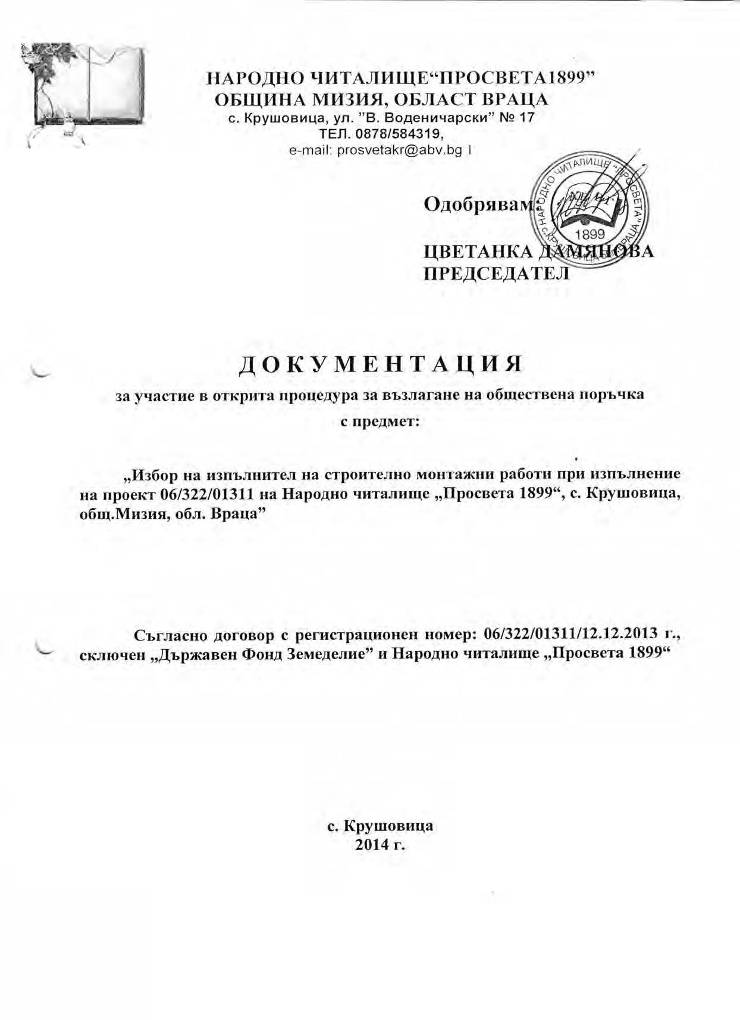 СЪДЪРЖАНИЕ:РАЗДЕЛ  ІУСЛОВИЯ ЗА УЧАСТИЕ В ПРОЦЕДУРАТАВ процедурата за възлагане на обществена поръчка може да участва всяко българско или чуждестранно физическо или юридическо лице, както и техни обединения, което отговаря на условията, посочени в Закона за обществени поръчки (ЗОП) и обявените изисквания от Възложителя в документацията за участие. Възложителят ще отстрани от участие в процедура за възлагане на обществена поръчка участник, за който е налице поне едно от обстоятелства, посочени в чл. 47, ал. 1, т. 1, б. „а” до „д”, т. 2 и 3, ал. 2, т. 1-5 и ал. 5 от ЗОП.Когато участникът предвижда участието на подизпълнители при изпълнение на поръчката, изискванията по чл. 47 ал. 1, т. 1, б. „а” до „д”, т. 2 и 3, ал. 2, т. 1-5 и ал. 5 от ЗОП се прилагат и за подизпълнителите.При подаване на офертата участникът удостоверява липсата на обстоятелствата по чл. 47, ал. 1, т. 1, б. „а” до „д”,  т. 2 и 3, ал.2,  т.1-5 и ал. 5 от ЗОП с декларация.Не може да участва в процедура за възлагане на обществена поръчка чуждестранно физическо или юридическо лице, за което в държавата, в която е установено, е налице някое от обстоятелствата по чл. 47, ал. 1, т. 1, б. „а” до „д”, т. 2 и 3 и ал. 2, т. 1-5 от ЗОП.КОМУНИКАЦИЯ МЕЖДУ ВЪЗЛОЖИТЕЛЯ И УЧАСТНИЦИТЕКомуникацията и действията на Възложителя и на участниците, свързани с настоящата процедура са в писмен вид.Участникът може да представя своите писма и уведомления чрез препоръчано писмо с обратна разписка и по факс, като същите следва да бъдат адресирани до името на лицето подписало договора по Мярка 322 „Обновяване и развиетие на населените места” по Програмата за развитие на селските райони за периода 2007-2013, подкрепена от Европейския земеделски фонд за развитие на селските райони. Обменът на информация между Възложителя и участника може да се извършва по един от следните начини:лично – срещу подпис;по пощата - чрез препоръчано писмо с обратна разписка, изпратено на посочения от участника адрес; чрез куриерска служба;по факс;чрез комбинация от тези средства.Писмата и уведомленията следва да бъдат адресирани до посоченото за тази цел лице за контакти.При предоставяне на техническите спецификации на участниците в процедурите и при сключването на договора за обществена поръчка Възложителят може да посочи коя част от информацията, която им предоставя, има конфиденциален характер. Участниците нямат право да разкриват тази информация.При подаване на офертата си участникът също може да посочи коя част от нея има конфиденциален характер и да изисква от Възложителя да не я разкрива. Възложителят няма право да разкрива информация, предоставена му от участниците, посочена от тях като конфиденциална по отношение на технически или търговски тайни, с изключение на следните случаи:	а) при изпълнение на задължението от Възложителя да изпрати информация за сключения договор до Регистъра за обществени поръчки;б) когато при писмено искане от участник Възложителят изпълни законовото си задължение да му осигури достъп до протокола или предостави копие от протокола. В този случай Възложителят ще положи грижа и може да откаже достъп до информация, съдържаща се в протокола, когато предоставянето й противоречи на нормативен акт или предотвратява, ограничава или нарушава конкуренцията.Решенията на Възложителя, за които той е длъжен да уведоми участниците, се връчват лично срещу подпис, или се изпращат с препоръчано писмо с обратна разписка, по факс или по електронен път при условията и по реда на Закона за електронния документ и електронния подпис.ПРОГНОЗНА СТОЙНОСТ НА ПОРЪЧКАТАМаксималният разполагаем финансов ресурс на Възложителя за изпълнение на предмета на настоящата поръчка, е в размер на: 397 320,12 /триста деветдесет и седем хиляди триста и двадесет лева и дванадесет стотинки/ без ДДС или 476 784.14 лева (четиристотин седемдесет и шест хиляди седемстотин осемдесет и четири лева и четиринадесет  стотинки) с  ДДС.При подготовката на своята ценова оферта, участниците следва да направят и ценово предложение с единични цени за всяка дейност.ГАРАНЦИИ ЗА УЧАСТИЕ И ИЗПЪЛНЕНИЕ НА ДОГОВОРАУсловия, размер и начин на плащането на гаранцията за участиеГаранцията за участие е в размер на 1 % от стойността на поръчката без включен ДДС.Гаранцията за участие може да се внесе по банков път или може да се представи под формата на банкова гаранция.Участникът избира сам формата на гаранцията за участие.Когато участникът избере гаранцията за участие да бъде банкова гаранция, тогава това трябва да бъде безусловна и неотменима банкова гаранция в полза на Възложителя (Приложение № 18), със срок на валидност 180 дни считано от крайния срок за подаване на офертата и да е изрично посочено, че е за настоящата обществена поръчка.Когато участникът избере да внесе гаранцията за участие по банков път това следва да стане с платежно нареждане с изрично посочена процедурата, за която се представя гаранцията, по следната сметка на Възложителя: Народно читалище „ПРОСВЕТА 1899”         IBAN BG 94BUIB98881012227900	BIC	BUIBBGSF/Участникът ще бъде отстранен от участие в откритата процедура за възлагане на настоящата обществена поръчка, ако не представи платежно нареждане или банкова гаранция отговарящи на посочените условия.Задържане и освобождаване на гаранцията за участиеЗадържането освобождаването на гаранцията за участие става по условията и реда на чл. 61 и чл. 62 от ЗОП.Условия, размер и начин на плащане на гаранцията за изпълнениеГаранцията за изпълнение на договора е в размер на 3 % от стойността на договора без включен ДДС.Гаранцията за изпълнение може да се внесе по банков път или може да се представи под формата на банкова гаранция.Участникът избира сам формата на гаранцията за изпълнение.Участникът, определен за Изпълнител на обществената поръчка, представя банковата гаранция (Приложение № 19) или платежния документ за внесената по банков път гаранция за изпълнение на договора при неговото сключване.При представяне на гаранцията в платежното нареждане или в банковата гаранция изрично се посочва договора, за който се представя гаранцията.Когато участникът избере да внесе гаранцията за изпълнение по банков път това следва да стане с платежно нареждане с изрично посочена процедурата, за която се представя гаранцията, по следната сметка на Възложителя: Народно читалище „ПРОСВЕТА 1899”         IBAN BG 94BUIB98881012227900	BIC	BUIBBGSF/ Задържане и освобождаване на гаранцията за изпълнениеУсловията, при които гаранцията за изпълнение се задържа или освобождава се уреждат с договора за изпълнение на обществената поръчка сключен между Възложителя и Изпълнителя.Договорът за изпълнение на обществената поръчка не се сключва преди спечелилият участник да представи гаранция за изпълнение.Възложителят освобождава гаранцията за изпълнение без да дължи лихви за периода, през който средствата законно са престояли при него.ДОКУМЕНТАЦИЯМясто и срок за получаване на документацията за участиеЖелаещите да получат документация за участие в процедурата за възлагане на обществената поръчка могат да направят това в сроковете посочени в обявлението.Документацията за участие в процедурата за възлагане на обществената поръчка не се закупува.Възложителят предоставя безплатен пълен достъп до документацията за участие на интернет адрес: www.miziabg.com                     Информация за деня, часа и мястото на провеждане на публично заседание за отваряне и оповестяване на ценовите оферти на допуснатите участници ще се публикува само на посочения интернет адрес.Желаещите могат да получат документацията и на място във, както и по куриер за тяхна сметка, след като изпратят в Народно читалище „Просвета 1899“,  адресирано до лицето за контакт искане за получаването й.Искане на разяснения и срокове за даване на разясненияВсеки участник може да поиска писмено от Възложителя разяснения по документацията за участие до изтичане на срока за нейното получаване. Възложителят е длъжен да отговори в (4) четиридневен срок от датата, на която е постъпило запитването.Разяснения на Възложителя по документацията за участие ще се публикуват само на посочения интернет адрес - www.miziabg.com                     ДРУГИ УКАЗАНИЯВъв връзка с провеждането на процедурата и подготовката на офертите от участниците за въпроси, които не са разгледани в настоящите указания, се прилагат ЗОП и документацията за участие в процедурата. При противоречие в записите на отделните документи от документацията валидни са записите в документа с по-висок приоритет, като приоритетите на документите са в следната последователност:Решението за откриване на процедурата;Обявление за обществена поръчка;Техническо задание и описание на обществената поръчка;Указания за подготовката на оферта;Критерий за определяне на оценка на оферта; Проект на договор за изпълнение на поръчката;Указания по провеждането и участието в процедура;Образците за участие в процедурата.Документът с най-висок приоритет е посочен на първо място.РАЗДЕЛ ІІУКАЗАНИЯ  ЗА  ПОДГОТОВКА  НА  ОФЕРТАTA Подготовка на офертатаУчастниците трябва да проучат всички указания и условия за участие, дадени в документацията за участие. При изготвяне на офертата всеки участник трябва да се придържа точно към условията, обявени от Възложителя. Отговорността за правилното разучаване на документацията за участие се носи единствено от участниците.Представянето на оферта задължава участника да приеме напълно всички изисквания и условия, посочени в тази документация, при спазване на ЗОП.Варианти на офертите не се допускат.До изтичане на срока за подаване на офертите, всеки участник може да промени, допълни или оттегли офертата си.Всеки участник в процедурата има право да представи само една оферта.Лице, което участва в обединение или е дало съгласие и фигурира като подизпълнител в офертата на друг участник, не може да представя самостоятелна оферта. В процедура за възлагане на обществената поръчка едно физическо или юридическо лице може да участва само в едно обединение.Офертата следва да бъде представена на адрес: с. Крушовица, ул. „В. Воденичарски“ № 17,  преди часа и датата, посочени в обявлението като срок за представяне на офертите.Ако участникът изпраща офертата чрез препоръчана поща или куриерска служба, разходите са за сметка на участника. В този случай той следва да изпрати офертата така, че да обезпечи нейното пристигане на посочения от Възложителя адрес преди изтичане на срока за подаване на офертите. Рискът от забава или загубване на офертата е за участника. Възложителят не се ангажира да съдейства за пристигането на офертата на адреса и в срока определен от него. Участникът не може да иска от Възложителя съдействия като: митническо освобождаване на пратка; получаване чрез поискване от пощенски клон; взаимодействия с куриери или други. Всички разходи на участника за участие в процедурата са за негова сметка.Офертата се подава на български език. Когато участникът в процедурата е чуждестранно физическо или юридическо лице или обединение на чуждестранни физически и/или юридически лица, посочените в чл. 56, ал. 1, т. 1 от ЗОП документи се представят в официален превод на български език, а останалите изискуеми документи, които са на чужд език, се представят и в превод на български език. „Официален превод” е превод, извършен от преводач, който има сключен договор с Министерство на външните работи на Република България за извършване на официални преводи. Когато участникът в процедурата е обединение, което не е юридическо лице, документите по чл. 56, ал. 1, т. 1 и 6 от ЗОП се представят за всяко физическо или юридическо лице, включено в обединението. Документите по чл. 56, ал. 1, т. 4 и 5 от ЗОП се представят само за участниците, чрез които обединението доказва съответствието с критериите за подбор по чл. 25, ал. 2, т. 6 от ЗОП. Когато за някои от изискуемите документи е определено, че може да се представят чрез “заверено от участника копие”, за такъв документ се счита този, при който върху копието на документа се съдържа текста “Вярно с оригинала”. Задължително следва да има собственоръчен подпис на представляващия участника и положен свеж печат. В случаите, в които участникът е обединение/консорциум, което не разполага със собствен печат, върху документа може да бъде положен печат на един от партньорите в обединението/консорциума.Представените образци в документацията за участие и условията, описани в тях са задължителни за участниците. Ако офертата не е представена по представените образци, комисията уведомява участниците, като им изпраща протокола с констатациите относно наличието и редовността на представените документи в плик № 1 по реда описан в настоящата документация. Възложителят има право да отстрани участника от процедура, поради несъответствие на техническото предложение с изискванията на документацията за участие.Срокът на валидност на офертите трябва да бъде съобразен с определения срок в обявлението и представлява времето, през което участниците са обвързани с условията на представените от тях оферти. Възложителят определя срока в календарни дни. Срокът започва да тече от датата, определена за краен срок за получаване на оферти.Изчисляване на сроковеСроковете, посочени в тази документация се изчисляват, както следва:когато срокът е посочен в дни, той изтича в края на последния ден на посочения период;когато последният ден от един срок съвпада с официален празник или почивен ден, на който трябва да се извърши конкретно действие, счита се, че срокът изтича в края на първия работен ден, следващ почивния.Сроковете в документацията са в календарни дни/календарни месеци.РАЗДЕЛ IIIСЪДЪРЖАНИЕ НА ОФЕРТАТАВсеки участник има право да представи само една оферта по обществената поръчка. Тя трябва да се състои от три части:ПЛИК 1 – „Документи за подбор”, в който се поставят документи и образци, съдържащи информация за правното състояние, икономическите , финансови и технически възможности на участника; ПЛИК 2 – „Предложение за изпълнение на поръчката”, в който се поставят документите, свързани с изпълнението на поръчката.ПЛИК 3 – „Предлагана цена”, в който се поставя ценовото предложение за изпълнение на поръчката.ПЛИК 1 трябва да има следното съдържание:Офертата (Приложение № 2, в оригинал) и приложенията към нея се изготвят по представените в документацията образци. Офертата задължително съдържа следните документи:Списък на документите, съдържащи се в офертата (Приложение №2.1.), подписан от представляващия участника (оригинал);Административни сведения за участника (Приложение № 1), в оригинал;Документи, удостоверяващи правосубектност, а именно:Документ за регистрация - копие от документа за регистрация или единен идентификационен код съгласно чл. 23 от Закона за търговския регистър, когато участникът е юридическо лице или едноличен търговец; копие от документа за самоличност, когато участникът е физическо лице.Когато не е представен ЕИК съгласно чл. 23 от Закона за търговския регистър, участниците - юридически лица или еднолични търговци, прилагат към своята оферта и удостоверение за актуално състояние – заверено от участника копие, издадено не по-рано от 3 месеца преди датата на представянето му с офертата. Чуждестранните юридически лица прилагат еквивалентен документ на съдебен или административен орган от държавата, в която са установени.Когато участникът в процедура е обединение, което не е юридическо лице – акта за създаването му, подписан от лицата в обединението, в който задължително се посочва представляващият – в оригинал или в нотариално заверен препис (като в случаите, в които документът е съставен на чужд език се представя и в официален превод на български език). В акта за създаване на обединението изрично се посочва разпределението на дейностите, които всеки участник в обединението ще изпълнява. За участниците – обединения следва да бъдат спазени изискванията съгласно чл. 56, ал. 3 на ЗОП.Когато участникът в процедура е чуждестранно физическо или юридическо лице или техни обединения следва да бъдат спазени изискванията съгласно чл. 56, ал. 4 на ЗОП.Пълномощно на лицето, подписващо офертата (оригинал) – представя се, когато офертата (или някой документ от нея) не е подписана от представляващия участника съгласно актуалната му регистрация, а от изрично упълномощен негов представител. Пълномощното следва да съдържа всички данни на лицата (упълномощен и упълномощител), както и изрично волеизявление, че упълномощеното лице има право да подпише офертата и да представлява участника в процедурата. Декларация по чл. 47, ал. 1, т.1 (без буква „е”), т. 2 и 3 от ЗОП (оригинал) – попълва се и се подписва по приложения образец към настоящата документация (Приложение№ 6). Декларацията се подписва от лицата съгласно чл. 47, ал. 4 и 6 от ЗОП. Декларация се представя и от физическите и юридическите лица, участващи в състава на обединения, и от подизпълнителите на участника. Когато деклараторът е чуждестранен гражданин и декларацията се представи на език, различен от българския, тя се представя и в превод на български език.Декларация по чл. 47, ал. 5, т. 1 и т. 2 от ЗОП (оригинал) – попълва се и се подписва  по приложения образец към настоящата документация (Приложение № 7). Декларацията се подписва от лицата съгласно чл.47, ал. 4 и 6 от ЗОП. Декларация се представя и от физическите и юридическите лица, участващи в състава на обединения, и от подизпълнителите на участника. Когато деклараторът е чуждестранен гражданин и декларацията се представи на език, различен от българския, тя се представя и в превод на български език.Декларация по чл. 47, ал. 2, т. 1,2, 2а и 5 от ЗОП (оригинал) – представя се по приложения  образец към настоящата документацията (Приложение № 8). Декларацията се подписва от лицата съгласно чл.47 ал. 4 и 6 от ЗОП. Декларация се представя и от физическите и юридическите лица, участващи в състава на обединения, и от подизпълнителите на участника. Когато деклараторът е чуждестранен гражданин и декларацията се представи на език, различен от българския, тя се представя и в превод на български език.Декларация за приемане на клаузите на договора(оригинал), съгласно чл. 56, ал. 1 т. 12 от ЗОП (Приложение № 5).Документ за учредена/внесена гаранция за участие - оригинал. В случай, че се представя банкова гаранция, същата трябва да е безусловна и неотменима, в нея да е записано името на процедурата и да е със срок на валидност минимум 180 дни считано от крайния срок за подаване на офертата (Приложение № 18).Декларация за използване/неизползване на подизпълнители, ако се предвиждат такива(оригинал).Когато участникът предвижда участие на подизпълнители, документите по чл. 56 ал. 1, т. 1, 4, 5 и 6 от ЗОП се представят за всеки от тях, а изискванията към тях се прилагат съобразно вида и дела на тяхното участие (Приложение № 9). Декларация за съгласие за участие като подизпълнител (оригинал)– представляващият и управляващ подизпълнителя попълва и подписва декларация по образеца приложен към настоящата документация  (Приложение № 10);Критерии за подбор, включващи минимални изисквания за икономическото и финансовото състояние на участника, техническите му възможности и квалификация, както и документите, с които те се доказват:Участниците трябва да имат за последните 3 (три) приключени финансови години (2011 г., 2012 г. и 2013 г.), или в зависимост от датата, на която участникът е учреден, или е започнал дейността си, общ оборот в размер не по-малко от 900 000.00  (деветстотин хиляди) лева без включен ДДС. Под “строителство, сходно с предмета на поръчката” следва да се разбира строителство на сгради и съоръжения за обществено обслужване и на самостоятелни обекти за обществено обслужване в сгради съгласно номенклатурата в Приложение № 2 към Наредба № 1 от 2003 г. за номенклатурата на видовете строежи.За доказване на това изискване се представя:Справка за общ оборот от извършената дейност от участника за последните 3 (три) финансови години, (2011 г., 2012 г. и 2013г. - в зависимост от датата, на която е учреден или е започнал дейността си)  – (Образец № 11, в оригинал) и заверени копия на отчети за приходите и разходите (одобрен и заверен съгласно изискванията на съответното национално законодателство на участника) за последните три финансови години (2011 г., 2012 г. и 2013 г.), в зависимост от датата, на която участникът е учреден или е започнал дейността си, когато публикуването им се изисква от законодателството на държавата, в която участникът е установен; Представянето на заверени копия на отчети за приходите и разходите за последните три финансови години не е задължително за участници, които са регистрирани в Търговския регистър на Агенция по вписванията и са ги публикували в него. Чуждестранните участници представят еквивалентни на посочените документи съобразно законодателството си, от които да е видно общия оборот от извършената дейност от участника за последните 3 (три) финансови години, (2011 г., 2012 г. и 2013 г. - в зависимост от датата, на която е учреден или е започнал дейността си).Изискването за представяне на ГФО (ОПР) и съставните му части се прилага и за всеки от подизпълнителите, както и за онези участници в обединението (консорциума) не юридическо лице, с които обединението доказва съответствието си с критериите за подбор.Физическите лица представят заверена от НАП, Декларация за доходите на физическото лице за последните 3 (три) години финансови години (2011 г., 2012 г. и 2013 г.) или данъчни декларации, а чуждестранните участници - еквивалентен документ в съответствие със законите в страната, в която са установени.Когато участникът е обединение, което не е юридическо лице, изискването за общ оборот се отнася за обединението като цяло. Когато участникът е обединение, което не е юридическо лице, Образец №11 се попълва веднъж сумарно за цялото обединение, и след това само от онези участниците в обединението, чрез които обединението доказва общия оборот. 	Когато по обективни причини кандидатът или участникът не може да представи исканите от възложителя документи, той може да докаже икономическото и финансовото си състояние с всеки документ, който възложителя приеме за подходящ. В този случай участникът може да отправи запитване до Възложителя, в което да посочи документите, с които разполага по реда и начина, описани в настоящата процедура.Информация за специфичния оборот от услуги, които са сходни с предмета на поръчката за последните три приключили финансови години (2011 г., 2012 г. и 2013г.), в зависимост от датата, на която участникът е учреден или е започнал дейността си (Приложение № 11, в оригинал). Когато участникът е обединение/консорциум документът се представя само за участниците в обединението, чрез които то доказва съответствието си с критериите за подбор.Участникът следва да е застрахован с валидна “Застраховка за професионална отговорност в строителството» по смисъла на чл. 171, ал. 1 от ЗУТ. Професионалната дейност от застрахователната полица трябва да отговаря на  предмета на поръчката и застрахователната сума по застраховката трябва да покрива минималната застрахователна сума за обекта, предмет на поръчката, съобразно неговата категория строеж, съгласно НАРЕДБАТА за условията и реда за задължително застраховане в проектирането и строителството – ЧЕТВЪРТА  категория съгласно ЗУТ. За участник, установен/регистриран извън Република България застраховката за професионална отговорност следва да бъде еквивалента на тази по чл. 171 от ЗУТ, но изготвена съгласно законодателството на държавата, където е установен/ регистриран участника. За доказване на това изискване се представя: Заверено от участника копие от валидна застрахователна полица “Застраховка за професионална отговорност в строителството» по чл. 171, ал. 1 от ЗУТ, придружена от декларация, че застраховката ще се поддържа през целия период на договора; Професионалната дейност от застрахователната полица трябва да отговаря на предмета на поръчката и застрахователната сума по застраховката трябва да покрива минималната застрахователна сума за обекта, предмет на поръчката, съобразно неговата категория строеж, съгласно НАРЕДБАТА за условията и реда за задължително застраховане в проектирането и строителството. При участие на обединение, което не е юридическо лице, изискването за оборот се прилага за обединението като цяло. Застраховката следва да бъде представена от тези от членовете в него, които са ангажирани с изпълнението на строителни дейности.При посочване на участие на подизпълнители, посочените изисквания се отнасят и за всеки един от  подизпълнителите, съобразно вида и процентното му участие в изпълнението на конкретните дейности от обекта на поръчката.Участниците трябва да имат опит в изпълнението на минимум 2 (два) договора с предмет, сходен на предмета на поръчката за последните  5 (пет) години, считано до крайния срок за подаване на оферти. «Сходни с предмета на поръчката» са строително – монтажни работи на сгради и съоръженията за обществено обслужване и на самостоятелните обекти за обществено обслужване в сгради съгласно номенклатурата в Приложение № 2 към Наредба № 1 от 2003 г. за номенклатурата на видовете строежи; Забележка: Посоченият период се изчислява към датата, определена като краен срок за получаване на оферти.За доказване на това изискване се представят:Списък на изпълнените договори с предмет, сходен с предмета на поръчката, изпълнени през последните 3 (три) години считано до крайния срок за подаване на оферти, вкл. стойностите, датите на сключване и изпълнени на договорите, както и получателите на услугите (Приложение № 12, в оригинал). заверени от участника копия на препоръки от получателите на услугите, посочени в декларацията. Препоръката трябва да съдържа периода на изпълнение, стойностите, описание на предмета на договора, телефон и лице за контакт.Когато участникът е обединение/консорциум документите се представят само за участниците в обединението, чрез които то доказва съответствието си с критериите за подбор.Учасникът трябва да притежатежава серитификация  по ISO 9001:2008 – система за управление на качеството или еквивалент или да представи други доказателства за еквивалентни мерки за осигуряване на качеството, с предметен обхват в областта на строителството. За доказване на това изискване се представят: Сертификат ISO 9001:2008 – система за управление на качеството или еквивалент или други доказателства за еквивалентни мерки за осигуряване на качеството, с предметен обхват в областта на строителството – заверени от участника. Участникът трябва да притежава сертификация по ISO 14001:2004 –  система за управление на околната среда или еквивалент или да представи други доказателства за еквивалентни мерки за опазване на околната среда, с предметен обхват в областта на строителството. За доказване на това изискване се представят: Сертификат ISO 14001:2004 за мерки за опазване на околната среда или еквивалент или други доказателства за еквивалентни мерки за опазване на околната среда, с предметен обхват в областта на строителството – заверени от участника;Участникът да е вписан в централен професионален регистър на строителя за изпълнение на строежи от групата и категорията на строежа предмет на обществената поръчка, или еквивалента – Четвърта категория.За доказване на това изискване се представят: Заверено от участника копие от Удостоверние за вписване в Централен професионален регистър на строителя за изпълняване на строително – монтажни работи, Четвърта катергория или еквивалент от съответния регистър.Инженерно-техническият екип, който ще бъде ангажиран в изпълнението на поръчката трябва да отговаря на следните изисвания:За доказване на тяхната квалификация и опит следва да се представят:Автобиография – по образец (Приложение № 14) за всяко лице, включено в екипа, Подкрепящи документи за образованието и професионалния опит на експертите: копия от дипломи за завършено висше образование и документи за придобита допълнителна квалификация; копия от сертификати, трудови и/или служебни книжки, граждански  договори и/или референции, или еквивалентни документи за доказване на трудови/служебни/облигационни отношенияДекларация за съгласие за участие на ключов експерт – по образец (Приложение № 14.1.) тук трябва да видим какви са изисквания за експертиТехнически ръководител на обекта –  Има придобита образувателно-квалификационна степен „Бакалавър” или „магистър” в областта на строителството;- има минимум 5 ( пет ) години професионален стаж по специалността и опит като технически ръководител или ръководител на обект на минимум 2 (два) обекта, сходни с предмета на поръчката;2. Експерти „Строителство” за всяка част (Архитектурна, Конструктивна, ВиК и ЕЛ) участникът да разполага с архитекти/инженери или строителни техници , които да имат минимум 5 (пет ) години професионален опит по специалността и опит най-малко 1 обект, сходен с предмета на поръчката. Не се допуска посочването на един и същи експерт по повече от една част. 3.Координатор по безопасност и здраве  – Удостоверение по чл.5, ал.2 от Наредба № 2/2004 г. за минимални изисквания за здравословни и безопасни условия на труд при извършване на строителни и монтажни работи. 3. Координатор по безопасност и здраве – притежаващ Удостоверение по чл. 5, ал.2 от Наредба № 2 от 2004 г. за минимални изисквания за здравословни и безопасни условия на труд при извършване на строителни и монтажни работи. Проект на договор – подписан и подпечатан (Приложение № 15, в оригинал);Декларация за липсата на обстоятелствата по чл. 106, ал. 1, чл.107 и чл. 109, ал. 1, буква „а” и „б“ от Регламент (ЕО, ЕВРАТОМ) № 966/2012 на Европейския парламент и Съвета на Европа, относно финансовите правила, приложими за общия бюджет на Съюза (Приложение № 16, в оригинал)Декларация за липса на конфликт на интереси (Приложение № 17, в оригинал);Декларация по чл. 56, ал.1, т.11 от ЗОП – (Приложение № 20, в оригинал).Плик 2 трябва да бъде запечатан, непрозрачен и с надпис „Предложение за изпълнение на поръчката” и да има следното съдържание:Техническо предложение следва да бъде изготвено по образеца от настоящата документация (Приложение № 3) при съблюдаване на изискванията на техническата спецификация, изискванията към офертата и условията за изпълнение на поръчката (в оригинал). Когато участникът в процедурата е обединение, което не е юридическо лице техническото предложение се подготвя и подписва от оправомощеното за целта лице.Плик 3 - “Предлагана цена” съдържа ценовото предложение (Приложение №4).Извън плика с надпис “Предлагана цена” не трябва да е посочена никаква информация относно цената, предложена от Участника. Участници, които по какъвто и да е начин са включили някъде в офертата си извън плика “Предлагана цена” елементи, свързани с предлаганата цена (или части от нея), ще бъдат отстранени от участие в процедурата.Ценовото предложение за изпълнение на поръчката (в оригинал) се подготвя от участника по образец (Приложение № 4).В Ценовата оферта участникът следва да посочи цена за изпълнението на всеки от трите дейности поотделно, както и да посочи общата стойност за изпълнението на поръчката.Ценовото предложение трябва да включва всички разходи на участника за изпълнение на поръчката, в т.ч. всички дължими данъци, такси и други плащания, съгласно действащото законодателство.Запечатване на офертатаОфертите, систематизирани съобразно посочените по-горе изисквания, се запечатват в три непрозрачни плика, които се надписват в горния ляв ъгъл, както следва:Плик №1 с надпис „Документи за подбор”;Плик №2 с надпис „Предложение за изпълнение на поръчката”;Плик №3 с надпис „Предлагана цена”.         Трите плика се запечатват в един общ непрозрачен плик с надпис:ДОНАРОДНО ЧИТАЛИЩЕ”ПРОСВЕТА 1899”С. КРУШОВИЦА П.К.3349УЛ. „ВАСИЛ ВОДЕНИЧАРСКИ” № 17О Ф Е Р Т А
за участие в процедура за възлагане на обществена поръчка с предмет:                 „Избор на изпълнител на строително монтажни работи при изпълнение на проект 06/322/01311 на Народно читалище „Просвета 1899“, с. Крушовица, общ. Мизия, обл. Враца. име на участника_________________________________________________
пълен адрес за кореспонденция________________________________________________
лице за контакт, телефон, факс и електронен адресВърху плика на се поставят никакви други обозначения и не се полагат никакви други фирмени печати и знаци.Място и срок за подаване на офертиЖелаещите да участват в процедурата за възлагане на обществената поръчка подават офертите си лично, чрез упълномощено лице или чрез куриер, или по пощата с препоръчано писмо с обратна разписка на адрес:Народно читалище „Просвета 1899”, с. Крушовица, общ.Мизия, обл. Враца ,ПК 3349, ул.„Васил Воденичарски” № 17.Крайният срок за подаване на офертите е преди часа и датата, посочени в обявлението като срок за представяне на офертите.Всеки участник следва да осигури своевременното получаване на офертата от Възложителя.При подаване на оферта по пощата за дата на получаване на офертата се счита датата на получаването й в Народно читалище „Просвета 1899”. Отговорността за пристигането на офертите в определения в обявлението срок е на Участниците.Промени, оттегляне на офертиДо изтичане на срока за получаване на оферти, всеки участник може да промени, допълни или оттегли офертата си.Оттеглянето на офертата прекратява по-нататъшното участие на участника в процедурата.Допълнението и промяната на офертата трябва да отговарят на изискванията и условията за представяне на първоначалната оферта, като върху плика бъде отбелязан и текст “Допълнение/Промяна на оферта (с входящ номер)”.Възможност за удължаване на срока за подаване на офертиСрокът за подаване на оферти може да се удължи при условията и реда на чл. 27а от ЗОП.Приемане на оферти/връщане на офертиПри приемане на офертата върху плика се отбелязват поредният номер, датата и часът на получаването и посочените данни се записват във входящ регистър. Подаването на офертите ще става в Народно читалище „Просвета 1899”, с.Крушовица, общ.Мизия, обл. Враца ,ПК 3349, ул.„Васил Воденичарски” № 17.Оферти, които са представени след крайния срок за подаването им или са незапечатани или са с нарушена цялост се връщат на подателя незабавно. Тези оферти не се вписват в регистъра.Специфични изискванияКогато участникът е обединение, което не е регистрирано като самостоятелно юридическо лице, тогава участниците в обединението сключват споразумение, в което е посочен представляващия. В договора следва да се съдържат клаузи, които гарантират, че:всички членове на обединението са отговорни, заедно и поотделно за подготовката на офертата по настоящата обществена поръчка и за изпълнението на бъдещия договор по нея; всички членове на обединението са задължени да останат заедно в обединението за целия период на изпълнение на бъдещия договор по настоящата обществена поръчка.След подаването на офертата не се допускат никакви промени в състава на обединението. В настоящата процедура за възлагане на обществена поръчка едно физическо или юридическо лице може да участва само в едно обединение. Лице, което участва в обединение в офертата на друг участник, не може да представя самостоятелна оферта.Споразумението за създаването на обединение задължително се прилага към офертата на участника, в оригинал или нотариално заверено копие, както и регистрацията на обединението по ЕИК (ако обединението е регистрирано преди датата на подаване на офертата за настоящата обществена поръчка). В случай, че не е регистрирано и при възлагане изпълнението на дейностите, предмет на настоящата обществена поръчка, Участникът следва да извърши регистрацията по БУЛСТАТ, след уведомяването му за извършеното класиране и преди подписване на Договора за възлагане на настоящата обществена поръчка.„Официален превод” е превод, извършен от преводач, който има сключен договор с Министерство на външните работи на Република България за извършване на официални преводи.Когато за някои от изискуемите документи е определено, че може да се представят чрез “заверено от участника копие”, за такъв документ се счита този, при който върху копието на документа се съдържа текста “Вярно с оригинала”. Задължително следва да има собственоръчен подпис на представляващия участника и положен печат. В случаите, в които участникът е обединение/консорциум, което не разполага със собствен печат, върху документа може да бъде положен печат на един от партньорите в обединението/консорциума и подпис на представляващия обединението.Представените образци в документацията за участие и условията, описани в тях са задължителни за участниците. Ако офертата не е представена по представените образци, възложителят може да отстрани участника от процедура, поради несъответствие на офертата с изискванията на документацията за участие.РАЗДЕЛ ІVПЪЛНО ОПИСАНИЕ НА ПРЕДМЕТА НА ОБЩЕСТВЕНАТА ПОРЪЧКА И ТЕХНИЧЕСКА СПЕЦИФИКАЦИЯОБЩА ИНФОРМАЦИЯВъзложител:Народно читалище  „Просвета 1899”Адрес на възложителя: с. Крушовица 3349, ул.„Васил Воденичарски” № 17Свързани програми – Програма за развитие на селските райони 2007-2013,„Избор на изпълнител на строително монтажни работи при изпълнение на проект 06/322/01311 на Народно читалище „Просвета 1899“, с. Крушовица, общ. Мизия, обл. Враца;Пълно описание обекта на поръчката: Сградата на читалището се намира в централната част на с. Крушовица. Ситуирано е в дъното на УПИ IV, кв. 22, по плана на населеното място. На север граничи с улица от п.т. 33 до п.т. 36, на юг е отворено към централната прдина на селото, част от същия УПИ IV, кв. 22. От запад граничи с УПИ III, кв.22. Сградата на читалище „Просвета" е публична общинска собственост. Открита е през 1961 година и представлява свободностоящ обем на три нива и подпокривно пространство. Състои се от полуподземен и два надземни етажа, свързани във вертикала със стьлбищни рамена, разположени в най-източния и съответно западен край на сградата.Полуподземния етаж е разделен на две части, нямащи връзка една с друга. Едната, с отделен вход от изток е помещавала дискотеката, която не функционира в момента. Другата, намираща се в западния край на сградата, представлява помещения, обслужващи и в момента залите на читалището.Основният вход на читалището е от юг и се намира в източния край на сградата. От запад има втори вход, обслужващ полуподземния етаж. От север има второстепенен вход към фоайето на основната зала и друг, в западния край, обслужващ пространството зад сцената на същата зала. На първия етаж са разположени приемните пространства и основните зали на читалището. Те са съпътствани от помещения, обслужващи специфични дейности като изложби и представления. Основната зала, през две нива, общо с местата на балкона, е предназначена за триста и трима души. Сградата е масивна, с носеща скелетна конструкция от стоманобетон и стени от тухлена зидария. Ограждащите стени са били измазани от вън. с едро пръскана мазилка, която по проект запазва цвета си. По същия начин се предвижда след изпълнението на енергоспестяващите мерки да се изгради наново съществуващото декоративно обрамчване. с гладка бяла мазилка на външната дограма.Съществуващата дограма на прозорците по фасадите е единична или двукатна дървена. Съществуващата дограма на вратите по фасадите, е основно дървена, освен на входните врати на основния подход и тази към дискотеката, които са подменена с PVC дограма със стъклопакет.Покривът е „студен", скатен, представляващ дървена конструкция над стоманобетонова плоча, с покритие от керамични керемиди.Топлозахранването в сградата се осъществява от печки на твърдо гориво, разположени във всяко помещение. Няма битово горещо водоснабдяване и не се използва климатизация. Липсва общообменна вентилационна система, както и тоалетни. Сградата притежава следните технико-икономически показатели: Обща застроена площ /съгл. акт за публична общинска собственост/ - 660 кв.м. РЗП /съгл. акт за публична общинска собственост/ -920 кв.м. Бруто разгърната застроена площ /сумарната площ на всички използваеми нива по графични данни/ - 1649 кв.м.  Сградата е четвърта категория по ЗУТ. Не се предвижда промяна или подмяна на електро инсталацията.4. Проектът предвижда:  е топлоизолиране на външни стени на сградата с топлинна изолация от екструдиран пенополистирол /XPS/, с дебелина 8 см. © шпакловане и след това измазване на изолираните вече стени, със силикатна мазилка,повтаряща цвета на съществуващата в момента. © полагане на силикатна мазилка върху козирките и стрехата на сградата, в цвета на съществуващите. Прекъсване и окрайчване на топлинната изолация в зоните на съществуващия каменен цокъл, както и полагане на ръбохранители и водооткапващи лайсни. © топлоизолиране на чупки и отвори при фасадни прозорци и врати с топлинна изолация от екструдиран пенополистирол /XPS/, с дебелина 2 см., изграждайки на ново съществуващото декоративно обрамчване- /4см/ на дограмата с гладка бяла мазилка. Изграждане на ново, на съществуващото декоративно обрамчване, на корниза, под стрехата, с гладка бяла мазилка. Изграждане на ново, на съществуващото декоративно очертаване на партера, над каменния цокъл, с гладка бяла мазилка. © запазване без топлоизолация, на облицования с камък, цокъл на сградата, като се предвижда възстановяване на повредените участъци. Преди прилагане на енергоспестяващите мерки, възстановяване на съществуващата  външна мазилка на места, където е компрометирана, е подмяна на съществуващите външни водосточни тръби и олуци, с нови. Предвижда се и  подмяна на съществуващата външна, дървена дограма на врати, с алуминиева, с прекъснат термомост, с остъклена и плътна части по образец на съществуващата,. Монтаж на вътрешни PVC подпрозоречни плотове. Демонтаж и монтаж на съществуваща дървена ламперия, след подмяна на дограмата, там където първоначално е била върху нея. Съществуващата дограма на вратите по фасадите, е основно дървена, освен на входните врати на основния подход и тази към дискотеката, които са подменена с PVC дограма със стъклопакет.Настоящата обществена поръчка е в изпълнение на - „Избор на изпълнител на строително монтажни работи при изпълнение на проект 06/322/01311 на Народно читалище „Просвета 1899“, с. Крушовица, общ. Мизия, обл. Враца Плащания И СТОЙНОСТ НА ПОРЪЧКАТА6.1. Стойност на поръчката (в лева):Общата максимална стойност на поръчката е 397 320,12 /триста деветдесет и седем хиляди триста и двадесет лева и дванадесет стотинки/ без ДДС или 476 784.14 лева (четиристотин седемдесет и шест хиляди седемстотин осемдесет и четири лева и  четиринадесет  стотинки) с  ДДС.Издадените фактури трябва да отговарят на ЗСч, ЗДДС и ППЗДДС и съгласно изскването на чл. 8, ал. 8 от проекта на договор.Мониторинг и оценка•	Всички дейности трябва да бъдат адекватни и да допринасят за изпълнението на поставените в заданието цели. •	Изпълнителят трябва да гарантира възможност за контрол и коригиращи действия от страна на възложителя. •	Изпълнителят трябва да е в състояние да започне работата по проекта веднага след подписването на договора.РАЗДЕЛVКРИТЕРИЙ И МЕТОДИКА ЗА ОЦЕНКА НА ОФЕРТИТЕКРИТЕРИЙ ЗА ОЦЕНКА НА ОФЕРТИТЕ: „ИКОНОМИЧЕСКИ НАЙ-ИЗГОДНА ОФЕРТА” ПРИ СЛЕДНАТА МЕТОДИКА:Всяка оферта, отговаряща на изискванията на Възложителя за подбор и допустимост, се оценява по настоящата методика и получава КОМПЛЕКСНА ОЦЕНКА, с която участва в крайното класиране. Оценяването и класирането на офертите на участниците се извършва по критерия „Икономически най-изгодна оферта" и в съответствие с предварително обявените от Възложителя условия, при посочените по-долу показатели: Критерият за оценка на офертите е икономически най-изгодна оферта. Оценка на офертите При оценката на офертите първо се разглежда техническата част, след това финансовата и накрая двете оценки се обединяват.Показатели за оценяване:T - Обща техническа оценка;Фn – Цена за изпълнение (предложена от участника цена в лева без ДДС) Относителна тежест на показателите за оценяване:                                     T    = 60 точки, максимална стойностФn = 40 точки, максимална стойностУказания за определяне на оценката по всеки показател:1. Техническа оценка T – максимален брой точки: 60 точкиОбщата техническа оценка на всяко едно от предложенията се изчислява по следната формула: 	TNТ = -------------- x 60	TNmaxкъдето: ТN – резултата от оценката на членовете на комисията за оценяваната оферта, определени по долната таблицаTNmax – максимално възможна стойност на показател Т (Техническа оценка) Т 	– резултатната техническа оценка на оценяваната оферта.Показатели за оценка на техническото предложение – максимален брой точки – 30 т.Оценяват се три основни елемента на Техническото предложение, както следва:Точките по трите елемента от показател „Техническото предложение” („Т”) ще  бъдат присъждани от помощния орган на възложителя – оценителната комисия по експертна мотивирана оценка по следния начин:1. Работна програма за изпълнение на поръчката - последователност и взаимообвързаност на предлаганите дейности;В тази част от офертата всеки Участник следва да разпише основните етапи на изпълнение при евентуалното възлагане на договора и да предложи последователността и взаимообвързаността на предвидените от него дейности в зависимост от представения технологичен подход за постигането на целите на договора, включително чрез определяне на тяхната продължителност, описана в техническата спецификация и подготвените инвестиционни проекти. Следва да се обхванат всички дейности, необходими за изпълнението предмета на поръчката, отчитайки времето за подготвителните дейности, дейностите по изпълнението на строително-монтажните работи, тестванията, въвеждането на обектите в експлоатация, както и всички други дейности, необходими за постигане целите на договора. Освен това следва да се направи описание на видовете СМР и тяхната последователност на изпълнение. Програмата следва да отговаря на изискванията на възложителя, посочени в указанията, техническата спецификация и инвестиционните проекти, на действащото законодателство, на съществуващите технически изисквания и стандарти, и да е съобразена с предмета на поръчката. Подходът трябва да бъде ясен, разбираемо представен и релевантен на предмета на поръчката. Метод на формиране на оценката:оценка 15 точки – за предложения, които отговарят на тази съставна част от елемента „работна програма”, на изискванията на възложителя, посочени в указанията, техническата спецификация и инвестиционните проекти, на действащото законодателство, на съществуващите технически изисквания и стандарти и са съобразени с предмета на поръчката. От предложението е видно, че Участникът предлага програма за изпълнение (последователност, продължителност и взаимосвързаност), релевантна на предмета на поръчката и съответстваща на техническата спецификация. Предложението съдържа подробно описание на видовете СМР, с яснота по отношение на конкретните мерки и действия при изпълнението на всеки отделен обект на интервенция и етап от строителството. Обстойна стратегия, демонстрираща цялостна визия за подхода и дейностите по изпълнението на строителството. оценка 7 точки – за предложения, които отговарят на тази съставна част от елемента „работна програма”, изискванията на възложителя, посочени в указанията, техническата спецификация и инвестиционните проекти, действащото законодателство, съществуващите технически изисквания и стандарти, и са съобразени с предмета на поръчката, но съдържат несъществени непълноти относно предлагания подход за изпълнение и/или последователността и/или взаимосвързаността на предлаганите дейности;оценка 3 точки – за предложения, които отговарят на тази съставна част от елемента „работна програма”, на изискванията на възложителя, посочени в указанията, техническата спецификация и инвестиционните проекти, на действащото законодателство, на съществуващите технически изисквания и стандарти, но не са конкретни и/или последователността и/или взаимосвързаността не са разработени докрай и/или липсва един или няколко от етапите на изпълнение на договора и/или предложението може да бъде отнесено към всяка обществена поръчка за строителство без да е представено през призмата на предмета на настоящата поръчка. Предложения относно последователността и взаимообвързаността на предлаганите дейности, които не отговарят на техническата спецификация, инвестиционните проекти, на действащото законодателство, техническите изисквания и стандарти, и при които предложената органицзация и подход на изпълнение не съответствуват на конкретния линеен график или ако липсва тази съставна част от елемента „работна програма” следва да бъдат предложени за отстраняване. * „Ясно“ - следва да се разбира изброяване, което недвусмислено посочва конкретния етап, конкретния вид дейност по начин, по който същият да бъде индивидуализиран сред останалите предвидени етапи/съответно останалите предвидени видове дейности;** „Подробно/Конкретно“ - описанието, което освен, че съдържа отделни етапи, видове дейности, не се ограничава единствено до тяхното просто изброяване, а са добавени допълнителни поясняващи текстове, свързани с обясняване на последователността, технологията или други факти, имащи отношение към повишаване качеството на изпълнение на поръчката и надграждане над предвидените технически спецификации и изисквания;*** Несъществени са тези непълноти/пропуски в техническото предложение, които не го правят неотговарящо на изискванията, но са например пропуски в описанието, липса на детайлна информация и други подобни. Налице са, когато липсващата информация може да бъде установена от други факти и информация, посочени в офертата на участника. Несъществените непълноти/пропуски не могат да повлияят на изпълнението на поръчката, с оглед спазване на проекта и правилната технологична последователност. Ако липсващата информация не може да бъде установена от други части в офертата, се приема наличието на „съществени непълноти“ на офертата и съответният участник се предлага за отстраняване от процедурата за възлагане на обществената поръчка. **** Съществени са тези непълноти в техническото предложение, които го правят неотговарящо на изискванията на възложителя, посочени в указанията и техническата спецификация или на действащото законодателство, на съществуващите стандарти и технически изисквания, като например несъответствие между изискуеми параметри и предлагани такива и други подобни. При установени съществени непълноти в техническо предложение на участник офертата му следва да бъде предложена за отстраняване. 2. Предложение за изпълнение на предмета на поръчката, включително предвиждани технологии за изпълнение (съобразно Техническата спецификация и инвестиционните проекти). Технически и функционални характеристики на влаганите материали, както и организацията, която участникът като евентуален изпълнител ще приложи и процедури за контрол с цел качественото и навременно изпълнение на поръчката - в тази част от офертата всеки Участник следва да направи подробно и пълно описание на техническите преимущества на своето предложение, както и описание на технологията за изпълнение на СМР съобразено с технологичните изисквания за тях, заложени в Техническата спецификация и инвестиционните проекти, вкл. и при съобразяване по отношение на технологичните ограничения в процесите и специфичните условия за изпълнение през съответния период на годината, атмосферните влияния и особеностите на терена. Всеки Участник следва да представи подробно описание на техническите и функционалните характеристики на влаганите материали за изпълнение на предмета на поръчката,  и свързани с последващата експлоатация на елементите на техническата инфраструктура,  на база представените данни в Техническата спецификация и инвестиционните проекти. Участниците следва да направят пълно описание на начините за осигуряване на качество по време на изпълнение на договора, както и описание на контрола за качество, който ще упражняват по време на изпълнението на договора. Освен това следва да се представят предвижданите организация и мобилизация на използваните от участника ресурси, обвързани с конкретния подход за изпълнение на предмета на поръчката (строителство) и съпътстващите дейности. Участниците следва да направят пълно описание на начините за разпределение на дейностите и отговорностите между предлаганите от него специалисти; отношенията и връзките на контрол, взаимодействие и субординация както между предлаганите от него специалисти, така и в отношенията с Възложителя и останалите участници по начин, гарантиращ  качественото и навременно изпълнение на договора за строителство.Метод на формиране на оценката:оценка 10 точки – за предложения, които отговарят на изискванията на възложителя, посочени в указанията, техническата спецификация и инвестиционните проекти, на действащото законодателство, съществуващите технически изисквания и стандарти и са съобразени с предмета на поръчката. Ясно и подробно е описана технологията за изпълнение на СМР при пълно съобразяване и съответствие с технологичните изисквания за тях, заложени в Техническата спецификация и инвестиционните проекти, вкл. по отношение на технологичните ограничения в процесите и специфичните условия за изпълнение през съответния период на годината, атмосферните влияния и особеностите на терена. Ясно са описани и демонстрирани преимуществата на конкретното предложение и характеристиките спрямо данните и информацията, посочени в Техническата спецификация и инвестиционните проекти. Подробно е описано изпълнението на предмета на поръчката (строителство). Предложението има висок качествен ефект от прилагането на предлаганите основни технически и функционални параметри на влаганите материали и предлаганата технология на работа. Направено е описание на следните показатели за постигане на качество - технически и функционални характеристики на основните материали, които ще се вложат при изпълнението на договора и тяхното съответствие с изискванията в Техническата спецификация и инвестиционните проекти. Подробно са предложени начините (мерките) за постигане на качество – проверки и осъществяване на контрол за качество, изпълнение на отделните дейности от предвидените екипи (качество на труда). Подробно е представена организацията за изпълнение на отделните дейности, необходими за изпълнението на договора. Представени са предвижданите организация и мобилизация на използваните от Участника ресурси, обвързани с конкретния подход за изпълнение на предмета на поръчката (строителство) и съпътстващите дейности. Подробно е описано разпределението на задачите и отговорностите между експертите във връзка с изпълнение на дейностите, както и отношенията и връзките на контрол, взаимодействие и субординация, както в предлагания екип, така и с Възложителя и останалате участници в изпълнението на проекта. Оценка 10 точки получават предложенията относно тази част от офертата, които напълно отговарят на Техническата спецификация, като я допълват или превъзхождат и съдържат технически преимущества относно предлаганите материали, останалите дейности съгласно спецификацията и предлаганите технологии на работа/изпълнение, както и предложения относно техническите и функционалните характеристики на влаганите материали за изпълнение на предмета на поръчката, свързани с последващата експлоатация на елементите на техническата инфраструктура.оценка 6 точки – за предложения, които отговарят на описанието на изискванията на възложителя, посочени в указанията, техническата спецификация и инвестиционния проект, действащото законодателство, съществуващите технически изисквания и стандарти, и са съобразени с предмета на поръчката, но съдържат несъществени непълноти в предложението. Оценка 6 точки получават предложенията относно тази част от офертата, които напълно отговарят на Техническата спецификация, като я допълват или превъзхождат, но не съдържат технически и функционалните преимущества относно предлаганите материали, останалите дейности съгласно спецификацията и предлаганите технологии на работа/изпълнение на предмета на поръчката, свързани с последващата експлоатация на елементите на техническата инфраструктура;оценка 3 точки – за предложения, които отговарят на изискванията на възложителя, посочени в указанията, техническата спецификация и инвестиционните проекти, на действащото законодателство, на съществуващите технически изисквания и стандарти и са съобразени с предмета на поръчката, но не са конкретни или не са подробно изложени, включително по отношение на предвидената технология на изпълнение и останали дейности на база на представените данни в Техническата спецификация, както и по отношение на основните технологични и качествени параметри на основните материали. Не са подробно и/или конкретно описани методите, които се предлагат с цел осигуряване на качество по време на изпълнението на договора за строителство, както и описанието на контрола за качество и/или методите не са конкретно насочени към предмета на поръчката, както и не са подробно описани методите за организация и мобилизация на използваните от участника ресурси и/или процедурите за контрол, взаимодействие и субординация между участниците в поръчката и/или подхода е неясен и предложението не съдържа абсолютно никакви преимущества. Оценка 3 точки получават предложенията относно тази част от офертата, които напълно отговарят на Техническата спецификация, без да я допълват или превъзхождат и не съдържат технически преимущества относно предлаганите материали, останалите дейности съгласно спецификацията и предлаганите технологии на работа/изпълнение на предмета на поръчката, свързани с последващата експлоатация на елементите на техническата инфраструктура;Предложения относно изпълнението предмета на поръчката, които не отговарят на техническата спецификация или ако липсва тази съставна част от елемента „обяснителна записка” следва да бъдат предложени за отстраняване. 3. Обяснение на потенциалните предпоставки (допускания) и рискове, които могат да възникнат и да окажат влияние върху изпълнението на договора В тази част от офертата Участниците следва да определят начин/и за преодоляване на рисковете или за тяхното минимизиране и да опишат потенциалните предпоставки (допускания) за успешното изпълнение на договора. Освен това техническото предложение на всеки един от участниците в процедурата за възлагане на обществената поръчка следва да съдържа, за всеки един от посочените рискове:1. Обхват и степен на въздействие на риска върху изпълнението на обществената поръчка;2. Мерки за недопускане/предотвратяване на риска, в приложимите случаи, съответно обосновка за невъзможността да се предприемат подобни мерки в конкретния случай;3. Мерки за преодоляване на риска..Рискове, които могат да окажат влияние върху изпълнението на договора за проектиране и строителство са:Трудности при изпълнението на СМР, продиктувани от неточности в проектната документация;Изоставане от графика на изпълнение и/или приключване на СМР дейностите, резултат от неблагоприятни климатични/социални и/или други условия;Технологични проблеми по време на строителството. * Допълнително дефинирани рискове, извън опеределените по-горе, няма да окажат вличние върху оценката по този подпоказател. Метод на формиране на оценката:оценка 5 точки – Посочената оценка се присъжда за предложения, които относно управлението на рисковете: отговарят на изискванията на възложителя, посочени в указанията, техническата спецификация, инвестиционните проекти и са съобразени с предмета на поръчката. В тази част от техническото предложение е обърнато задълбочено внимание на всеки един от посочените рискове и е в сила всяко едно от следните обстоятелства:Предлагат се ефикасни контролни дейности, като всеки един риск е съпроводен с предложени от Участника конкретни мерки за недопускане/предотвратяване настъпването на риска и съответно конкретни адекватни дейности по отстраняване и управление на последиците от настъпилия риск. Участникът е отчел всички възможни аспекти на проявление и области и сфери на влияние на описаните рискове и е оценил и предвидил степента на въздействието им върху изпълнението на всяка от дейностите по договора, като е предложил ефикасни и адекватни мерки; Участникът е предложил мерки за предотвратяване и/или управление на дефинираните аспекти от риска, включително и алтернативни. Планирани са конкретни, относими и адекватни похвати, посредством които реално е възможно да се повлияе на възникването, респ. негативното влияние на риска, така че същият да бъде предотвратен, респ. да не окаже негативно влияние върху изпълнението на дейностите, предмет на договора.оценка 3 точки – Посочената оценка се присъжда за предложения, които относно управлението на рисковете: отговарят на изискванията на възложителя, посочени в указанията, техническата спецификация, инвестиционните проекти и са съобразени с предмета на поръчката, но е в сила поне едно от следните обстоятелства:Направено е формално описание, като са идентифицирани основните проявления, аспекти и сфери, където може да окаже влияние съответния риск, но степента на влияние на риска, респ. мерките за преодоляване/предотвратяване са формално и недостатъчно конкретно описани и оценени.Предлаганите мерки, организация и предвидени ресурси от участника не гарантират изцяло недопускане и/или ефективно предотвратяване и преодоляване на риска, респ. последиците от настъпването муоценка 1 точка – Посочената оценка се присъжда за предложения, които относно управлението на рисковете: отговарят на изискванията на възложителя, посочени в указанията, техническата спецификация, инвестиционните проекти и са съобразени с предмета на поръчката, но е в сила поне едно от следните обстоятелства: Липсва описание на мерки за предотвратяване/преодоляване/управление на един или няколко от посочените рискове, като участникът единствено декларира готовност на свой риск да приеме последиците при възникването на описаните рискове, но не предлага адекватни мерки за управлението им;Предложени са мерки за управление на посочените рискове, но те реално не са от естество, позволяващо предотвратяването и/или преодоляването им;Разписани рискове по принцип, а не такива, които са възможни при изпълнението на конкретния договор, предмет на нстоящата поръчка;Предложения, несъдържащи начин/и за преодоляване или минимизиране на рисковете, оказващи влияние върху изпълнение на договора (ако липсва тази съставна част от елемента „обяснителна записка”) следва да бъдат предложени за отстраняване.2. Финансова оценка – Фn – максимален брой – 40 точкиФинансовите предложения се проверяват, за да се установи, че са подготвени и представени в съответствие с изискванията на документацията за участие в процедурата. При различия между сумите, изразени с цифри и думи, за вярно се приема словесното изражение на сумата. Оценка на финансовото предложение.Фn – финансова оценка на предлаганата от участника цена за изпълнение на поръчката, която за всеки участник се изчислява по формулата:Фn = Цmin / Цn х 40, където:Цmin – минималната предложена цена сред всички допуснати до оценка офертиЦn – цената предложена в n-тата офертаФn се изчислява до втория знак след десетичната запетая.   3. Обща оценка – Оn – максимален брой – 100 точкиОбщата оценка е сбор на стойностите на техническата оценка и финансовата оценка:	 Оn = Тn + Фn, къдетоОn     – общата оценка на n-тата оферта,Тn     – техническата оценка на n-тата оферта,Фn    – финансовата оценка на n-тата оферта. ВАЖНО!!! При подготовката на ценовата оферта всеки участник следва да направи проверка за аритметични грешки в приложените количествено стойностни сметки, тъй като за сключване на договор ще се приема предложената цена в образеца на ценовото предложение. Всички суми следва да бъдат закръглени до втория знак след запетаята.Резултатите на всеки участник по Фn ще се бъдат закръглени до втория знак след десетичната запетая.Крайно класиране на УчастницитеКрайното класиране на участниците се извършва по броя на точките,  получени за всеки участник. На първо място се класира участникът, получил най-висока обща оценка. !!! В случай че комплексните оценки на две или повече оферти са равни, за икономически най-изгодна се приема тази оферта, в която се предлага най-ниска цена. При условие че и цените са еднакви се сравняват оценките по показателя с най-висока относителна тежест и се избира офертата с по-благоприятна стойност по този показател. В случай, че офертата не може да се определи по този ред, Комисията провежда публично жребий за определяне на изпълнител между класираните на първо място оферти.РАЗДЕЛ VI УСЛОВИЯ И РЕД ЗА ПРОВЕЖДАНЕ НА ПРОЦЕДУРАТАРазглеждане на постъпилите оферти1.1 Разглеждането, оценката и класирането на предложенията се организира и провежда от комисия. Комисията се назначава от Възложителя с писмена заповед след изтичане на срока за приемане на офертите.1.2 Комисията отваря офертите в посочения в обявлението ден по реда на тяхното постъпване и проверява за наличието на три отделни запечатани плика, след което най-малко трима от членовете й подписват плик № 3. Комисията предлага по един представител от присъстващите участници да подпише плик № 3 на останалите участници. Комисията отваря плик № 2 и най-малко трима от членовете и подписват всички документи, съдържащи се в него. Комисията предлага по един представител от присъстващите участници да подпише документите в плик № 2 на останалите участници. След това комисията отваря плик № 1 и оповестява документите, които той съдържа, и проверява съответствието със списъка по чл. 56, ал. 1, т. 14 от ЗОП.1.3 Действията на Комисията по горната точка 1.2 са публични и по време на заседанията имат право да присъстват участниците в процедурата или техни упълномощени представители, както и представители на средствата за масово осведомяване и на юридически лица с нестопанска цел. Присъствието на тези лица се допуска след удостоверяване на тяхната самоличност и представяне на съответните пълномощни или други документи удостоверяващи горните качества и законното им право да присъстват. 1.4 Неприсъствието на някой или всички участници при отваряне на пликовете не е основание за отлагане на процедурата.1.5 След извършването на горните публични действия комисията продължава работата си в закрито заседание. Комисията разглежда документите в плик № 1 за съответствие с критериите за подбор, поставени от възложителя, и съставя протокол. Когато установи липса на документи и/или несъответствия с критериите за подбор или с други изисквания на Възложителя, комисията изпраща протокола по чл. 68, ал. 7 от ЗОП до всички участници. Участниците представят на комисията съответните документи в срок 5 работни дни от получаването на протокола по чл. 68, ал. 7 от ЗОП. Участникът няма право да представя други документи освен липсващите и тези за отстраняване на несъответствията, посочени в протокола на комисията.След изтичането на срока по чл. 68, ал. 9 от ЗОП комисията пристъпва към разглеждане на допълнително представените документи относно съответствието на участниците с критериите за подбор, поставени от Възложителя. Комисията не разглежда документите в плик № 2 на участниците, които не отговарят на критериите за подбор.Комисията при необходимост може по всяко време:1. да проверява заявените от участниците данни, включително чрез изискване на информация от други органи и лица;2. да изисква от участниците:а) разяснения за заявени от тях данни;б) допълнителни доказателства за данни от документите, съдържащи се в пликове № 2 и № 3, като тази възможност не може да се използва за промяна на техническото и ценовото предложение на участниците.Комисията уведомява Възложителя, когато в хода на нейната работа възникнат основателни съмнения за споразумения, решения или съгласувани практики между участници по смисъла на чл. 15 от Закона за защита на конкуренцията. В горепосочените случаи Възложителят уведомява Комисията за защита на конкуренцията. Уведомяването не спира провеждането и приключването на процедурата.Отстраняване от участиеКомисията предлага за отстраняване участник, който:2.1. не е представил някой от документите по чл. 56 от ЗОП и посочените в обявлението или в документацията за участие, в указания вид и форма; 2.2. не може да участва в процедурата за възлагане на обществена поръчка поради наличие на обстоятелствата по чл. 47, ал.1 или ал.5 от ЗОП или посочените в обявлението обстоятелства по чл.47, ал.2;2.3 е представил оферта, която е непълна или не отговаря на предварително обявените условия на Възложителя;2.4. е представил оферта, която не отговаря на изискванията на чл.57, ал.2 от ЗОП.2.5. за когото по реда на чл. 68, ал. 11 от ЗОП е установено, че е представил невярна информация за доказване на съответствието му с обявените от Възложителя критерии за подбор.Възложителят прекратява процедурата с мотивирано решение, когато са налице обстоятелствата по чл. 39 ал. 1 от ЗОП. Възложителят може да прекрати процедурата при наличие на условията по чл.39, ал.2 от ЗОП. В тези случаи той уведомява участниците в 3-дневен срок по надлежния ред.Оценяване на предложениятаСлед като разгледа представените документи в плик №1 и провери съответствието на представеното с изискванията на закона и посочените в документацията за участие, комисията пристъпва към оценяване на предложенията на участниците, които не са предложени за отстраняване. Оценяването се извършва по показателите, критериите и методиката, посочени в настоящата документация. На този етап от процедурата се оценяват всички показатели с изключение на финансовите показатели.Когато офертата на участник съдържа предложение с числово изражение, което подлежи на оценяване и е с повече от 20 на сто по-благоприятно от средната стойност на предложенията на останалите участници по същия показател за оценка, комисията трябва да изиска от него подробна писмена обосновка за начина на неговото образуване. Комисията определя разумен срок за представяне на обосновката, който не може да бъде по-кратък от 3 (три) работни дни от получаване на искането за това. Комисията може да приеме писмената обосновка представена от участника и да не предложи за отстраняване офертата, когато са посочени обективни обстоятелства, свързани с:1. оригинално решение за изпълнение на обществената поръчка;2. предложеното техническо решение;3. наличието на изключително благоприятни условия за участника;4. икономичност при изпълнение на обществената поръчка;5. получаване на държавна помощ.Когато участникът не представи в срок писмената обосновка или комисията прецени, че посочените обстоятелства не са обективни, комисията предлага участника за отстраняване от процедурата.Отваряне на ценовите предложения.След като разгледа офертите и извърши оценка, комисията пристъпва към отваряне пликовете с предлагана цена само на допуснатите участници, чиито технически предложения съответстват на изискванията. Пликът с предлаганата цена на участник, чиято оферта не отговаря на изискванията на Възложителя и е отстранен от участие, не се отваря. Възложителят обявява датата, часа и мястото на отваряне и оповестяване на ценовите оферти на официалната си интернет страница. При отварянето на плика с предлаганата цена имат право да присъстват участниците в процедурата или техни упълномощени представители, както и представители на средствата за масова информация и на юридически лица с нестопанска цел. Присъствието на тези лица се допуска след удостоверяване на тяхната самоличност и представяне на съответните пълномощни или други документи удостоверяващи горните качества и законното им право да присъстват. Неприсъствието на някой участник или на всички при отваряне на пликовете с ценовата оферта не е основание за отлагане на процедурата. Преди да отвори ценовите оферти комисията съобщава на присъстващите лица резултатите от оценяването на офертите по другите показатели. След това пристъпва към публично отваряне и оповестяване на ценовите предложения на оценените оферти и продължава своята работа в закрито заседание.Ако някой участник е предложил цена, която е по-ниска с повече от 20 на сто от средната цена на останалите оферти, комисията изисква от него подробна писмена обосновка за предложената цена, като определя разумен срок за представяне на обосновката, който не може да бъде по-кратък от 3 (три) работни дин след получаване на искането за това. Комисията може да приеме писмената обосновка представена от участника и да не предложи за отстраняване офертата, когато са посочени обективни обстоятелства, свързани с:1. оригинално решение за изпълнение на обществената поръчка;2. предложеното техническо решение;3. наличието на изключително благоприятни условия за участника;4. икономичност при изпълнение на обществената поръчка;5. получаване на държавна помощ.Когато участникът не представи в срок писмената обосновка или комисията прецени, че посочените обстоятелства не са обективни, комисията предлага участника за отстраняване от процедурата.Когато комисията установи, че офертата на участник е с необичайно ниска цена поради получена държавна помощ, чието законово основание е невъзможно да бъде доказано в определения срок, тя може да предложи офертата да се отхвърли и участникът да се отстрани. Окончателна оценка и класиране на офертитеКомисията разглежда допуснатите оферти като ги оценява и класира в съответствие с методиката от настоящата документация. На първо място се класира участникът, чието предложение е получило най-голям брой точки при оценяването му.Възложителят обявява с мотивирано решение класирането на участниците и участника, определен за изпълнител на обществената поръчка, в срок от 5 (пет) работни дни след приключване работата на комисията. В решението се посочват и отстранените от участие в процедурата участници и оферти, както и мотивите за отстраняването им. Възложителят изпраща на участниците решението за класиране в тридневен срок от издаването му.Сключване на договор за обществена поръчка6.1. ПроцедураВъзложителят сключва договор за изпълнение на обществената поръчка с класирания на първо място и определен за Изпълнител участник.Възложителят може с решение да определи за Изпълнител и да сключи договор с втория класиран участник в случаите, когато участникът класиран на първо място :Откаже да сключи договор;Не изпълни някое от изискванията на чл. 42, ал.1 от ЗОП;Не отговаря на изискванията на чл.47 от ЗОП;Договорът за изпълнение на обществена поръчка включва задължително всички предложения от офертата на участника, въз основа на които е определен за Изпълнител.Преди подписване на договора за изпълнение на обществена поръчка участникът определен за Изпълнител е длъжен да представи документи от съответните компетентни органи за удостоверяване липсата на обстоятелствата по чл. 47, ал. 1 и 2 от ЗОП, а така също и оригинал на гаранция за изпълнение на договора.Договорът не се сключва с участник, който преди подписване на договора:Не изпълни задължението по  чл. 47, ал. 10 и чл. 48, ал. 2 от ЗОП;Не представи документ за внесена гаранция за изпълнение на договора;Не представи други документи или не изпълни друго изискване, което е необходимо за изпълнение на поръчката съгласно нормативен или административен акт и епоставено от Възложителя при откриване на процедурата.6.2. Основания за изменение на договораСтраните по договор за изпълнение на обществена поръчка не могат да го изменят.Изменение на сключен договор за изпълнение на обществена поръчка се допуска по изключение, съгласно разпоредбите на чл. 43 от ЗОП6.3. Срокове за сключване на договораДоговорът се сключва в едномесечен срок след влизане в сила на решението за определяне на изпълнител или на определението, с което е допуснато предварително изпълнение на това решение, но не преди изтичането на 14-дневен срок от уведомяването на заинтересованите участници за решението за определяне на изпълнител освен в изрично предвидените в закона случаи.Възложителят няма право да сключи договор с избрания изпълнител преди влизането в сила на всички решения по процедурата.6.4. Обжалване, срокове и процедураРешенията на Възложителя в процедурата за възлагане на обществената поръчка подлежат на обжалване по реда на част 4, глава 11 от ЗОП. Решенията се обжалват пред КЗК, като жалбата се подава в 10-дневен срок от настъпване на обстоятелствата по чл.120, ал.5 от ЗОП.РАЗДЕЛ VIIПРИЛОЖЕНИЯ Приложение № 1   ДО                                                                                           народно читалище                                                                                          „ПРОСВЕТА”  с. КРУШОВИЦА 3349   УЛ.„васил воденичарски„№ 17АДМИНИСТРАТИВНИ СВЕДЕНИЯ ЗА УЧАСТНИКпо обществена поръчка с предмет: „Избор на изпълнител на строително монтажни работи при изпълнение на проект 06/322/01311 на Народно читалище „Просвета 1899“, с. Крушовица, общ. Мизия, обл. Враца”Наименование на участника: …………………………………………………….ЕИК:..............................................., ЗДДС№ ...................................................................2. Точен адрес за контакт с  участника:    Адрес: ..........................................................    Телефон: .....................................................    Факс: ...........................................................E-mail: ..........................................................3. Лице, представляващо участника: ………………………………………............			     (трите имена)............................................................................................................................................     (длъжност)4. Лице за контакти:…………………………………………………………………...						     (трите имена)    ........................................................................................................................................         (длъжност)Известна ми е отговорността по чл. 313 от Наказателния кодекс за посочване на неверни данни.ПОДПИС и ПЕЧАТ:-+Приложение № 2ДОнародно читалище „просвета  1899”с. крушовица  -3349 УЛ. „васил воденчерски” № 17О Ф Е Р Т Аза изпълнение на обществена поръчка с предмет: „по обществена поръчка с предмет: „Избор на изпълнител на строително монтажни работи при изпълнение на проект 06/322/01311 на Народно читалище „Просвета 1899“, с. Крушовица, общ. Мизия, обл. Враца”ОТ УЧАСТНИК: ____________________________________________________________/посочете фирма/наименованието на участника/. УВАЖАЕМИ ГОСПОЖИ И ГОСПОДА,С настоящото Ви представяме нашата оферта за участие в открита процедура за възлагане на обществена поръчка с предмет: „Избор на изпълнител на строително монтажни работи при изпълнение на проект 06/322/01311 на Народно читалище „Просвета 1899“, с. Крушовица, общ. Мизия, обл. Враца”Декларираме, че сме запознати с указанията и условията за участие в обявената от Вас процедура и изискванията на ЗОП. Съгласни сме с поставените от Вас условия, включително и с клаузите на приложения към документацията проект на договор,  и ги приемаме без възражения.Желаем да участваме в процедурата и сме съгласни да изпълним поръчката качествено и в срока, съгласно проекта на договора.В случай, че бъдем определени за изпълнители, ние ще представим всички документи, необходими за подписване на договора съгласно документацията за участие в посочения срок от Възложителя.Нашата оферта е валидна за срок от 180 (сто и осемдесет) дни, считано от крайната дата за представяне на предложенията.Ние потвърждаваме, че не участваме в друго предложение за настоящата процедура.Приемаме начина на плащане – съгласно условията на проекта на договора. Приложения: съгласно приложения списък на документите към офертата, представляващи неразделна част от нея.ПОДПИС и ПЕЧАТ:Приложение № 2.1списък на документите, съдържащи се в офертатаПодпис:Приложение № 3ТЕХНИЧЕСКО ПРЕДЛОЖЕНИЕ ДО: ....…………………………………………………………………………………….............(наименование на Възложителя)От:..........................................................................................................................................(наименование на участника)ЕИК:..................................УВАЖАЕМИ ГОСПОЖИ И ГОСПОДА,С настоящото представяме нашето техническо предложение за изпълнение на обекта на обществената поръчка по обявената от Вас процедура с предмет „Избор на изпълнител на строително монтажни работи при изпълнение на проект 06/322/01311 на Народно читалище „Просвета 1899“, с. Крушовица, общ. Мизия, обл. Враца”Гарантираме, че сме в състояние да изпълним качествено поръчката в пълно съответствие с горепосоченото предложение, изискванията на Възложителя и представения проект на договор.Всички дейности ще бъдат съгласувани с Възложителя и при необходимост коригирани и ще се изпълняват в обем и съдържание съгласно Техническата спецификация.Декларираме, че ще изпълним поръчката в сроковете, посочени в Техническата спецификация.Настоящото техническо предложение е валидно за период от 180 (сто и осемдесет) календарни дни от датата, определена за краен срок за получаване на оферти, съгласно обявлението за обществената поръчка и ще остане обвързващо за нас.В приложената Концепция за изпълнение на поръчката е включено изпълнението и на трите дейности по настоящата обществена поръчка.Приложение:	Техническо предложение, съгласно методиката.   Подпис и печат:Приложение № 4ДОнародно читалище „просвета  1899”с. крушовица -3349 УЛ. „васил воденичарски” № 17Ц Е Н О В О    П Р Е Д Л О Ж Е Н И Е   за изпълнение на обществена поръчка с предмет: „Избор на изпълнител на строително монтажни работи при изпълнение на проект 06/322/01311 на Народно читалище „Просвета 1899“, с. Крушовица, общ. Мизия, обл. Враца”ОТ УЧАСТНИК: ____________________________________________________________/посочете фирма/ наименованието на участника/ УВАЖАЕМИ ГОСПОЖИ И ГОСПОДА,С настоящото Ви представяме нашето ценово предложение за участие в обявената от Вас процедура за възлагане на обществена поръчка с предмет „Избор на изпълнител на строително монтажни работи при изпълнение на проект 06/322/01311 на Народно читалище „Просвета 1899“, с. Крушовица, общ. Мизия, обл. Враца”За изпълнение на обществената поръчка предлагаме следните цени по дейности:За изпълнение на обществената поръчка предлагаме следната обща цена:...........................(...................................) лв. без вкл. ДДС         (цифром)                         (словом)или...........................(...................................) лв. с вкл. ДДС         (цифром)                         (словом)Декларирам, че предложените цени са определени при пълно съответствие с условията от документацията по процедурата и включват всички разходи по изпълнение на всички работи, дейности, услуги, и др., нужни за качественото изпълнение на предмета на обществената поръчка, включително командировки, възнаграждения за експертите, квартирни, осигуряване на офис и др., свързани с изпълнението на поръчката, както и такси, печалби, застраховки и всички други присъщи разходи за осъществяване на дейността.До подготвянето на официален договор, това ценово предложение заедно с писменото приемане от Ваша страна и известие за сключване на договор ще формират обвързващо споразумение между двете страни.Настоящото ценово предложение е валидно за период от 180 (сто и осемдесет) календарни дни от датата, определена за краен срок за получаване на оферти, съгласно обявлението за обществената поръчка.*При участие на подизпълнител/и в изпълнението на настоящата обществена поръчка, следва да бъде посочен процентния дял от общата стойност на поръчката, който  ще бъде осъществен от подизпълнителя/-ите.   Подпис и печат:Приложение № 5Д  ЕК Л А Р А Ц И ЯЗАПРИЕМАНЕ КЛАУЗИТЕ НА ДОГОВОРАДолуподписаният/-ната/  ................................................................................................................................................ЕГН...................., лична карта №........................., изд. на .....................г. от .................................., в качеството ми на .................................................................... (посочва се длъжността и качеството, в което лицето има право да представлява  и управлява - напр. изпълнителен директор, управител или др.) на…………………….(посочва се наименованието на участника), с ЕИК …………, със седалище и адрес на управление: ............................................................................ – участник в процедура за възлагане на обществена поръчка с предмет: „Избор на изпълнител на строително монтажни работи при изпълнение на проект 06/322/01311 на Народно читалище „Просвета 1899“, с. Крушовица, общ. Мизия, обл. Враца”.ДЕКЛАРИРАМ, ЧЕ:Приемам всички условия на проекта на договор за изпълнение на настоящата обществена поръчка.Известна ми е отговорността по чл. 313 от Наказателния кодекс за посочване на неверни данни.Дата: ..........................2014 г. 		        Декларатор: ..........................................									      /подпис и печат/Приложение № 6Д  Е  К  Л  А  Р  А  Ц  И  Япо чл. 47, ал. 1, т. 1 (без буква „е”), т. 2 и т. 3 от Закона за обществените поръчкиДолуподписаният/-ната/  ................................................................................................................................................ЕГН...................., лична карта №........................., изд. на .....................г. от .................................., в качеството ми на .................................................................... (посочва се длъжността и качеството, в което лицето има право да представлява  и управлява - напр. изпълнителен директор, управител или др.) на…………………….(посочва се наименованието на участника), с ЕИК …………, със седалище и адрес на управление: ............................................................................ – участник в процедура за възлагане на обществена поръчка с предмет: „Избор на изпълнител на строително монтажни работи при изпълнение на проект 06/322/01311 на Народно читалище „Просвета 1899“, с. Крушовица, общ. Мизия, обл. Враца”Д Е К Л А Р И Р А М, че:Не съм осъден/а с влязла в сила присъда/ реабилитиран съм за: престъпление против финансовата, данъчната или осигурителната система, включително изпиране на пари, по чл. 253 - 260 от Наказателния кодекс;подкуп по чл. 301 - 307 от Наказателния кодекс;участие в организирана престъпна група по чл. 321 и 321а от Наказателния кодекс;престъпление против собствеността по чл. 194 - 217 от Наказателния кодекс;престъпление против стопанството по чл. 219 - 252 от Наказателния кодекс.Представлявания от мен участник не е обявен в несъстоятелност;Представлявания от мен участник не е в производство по ликвидация или не се намира в подобна процедура съгласно националните закони и подзаконови актове.Известна ми е отговорността по чл. 313 от Наказателния кодекс за деклариране на неверни данни.Дата:....................2014 г.                                             Декларатор: ................................                                                                                                              /подпис и печат/Забележка: Декларацията се подписва лично от посочените лица.Когато кандидатът или участникът предвижда участието на подизпълнители при изпълнение на поръчката, декларацията се подписва и от  подизпълнителите.Когато кандидатите или участниците са юридически лица, изискванията по т. 1 и т. 2 се прилагат и декларации се попълват от лицата, посочени в чл.47, ал.4 от ЗОП, а именно:1. при събирателно дружество - за лицата по чл. 84, ал. 1 и чл. 89, ал. 1 от Търговския закон; 2. при командитно дружество - за лицата по чл. 105 от Търговския закон, без ограничено отговорните съдружници;3. при дружество с ограничена отговорност - за лицата по чл. 141, ал. 2 от Търговския закон, а при еднолично дружество с ограничена отговорност - за лицата по чл. 147, ал. 1 от Търговския закон; 4. при акционерно дружество - за овластените лица по чл. 235, ал. 2 от Търговския закон, а при липса на овластяване - за лицата по чл. 235, ал. 1 от Търговския закон;5. при командитно дружество с акции - за лицата по чл. 244, ал. 4 от Търговския закон; 6. при едноличен търговец – за физическо лице – търговец;7. във всички останали случаи, включително за чуждестранните лица - за лицата, които представляват кандидата или участника;8. в случаите по т. 1 - 7 - и за прокуристите, когато има такива; когато чуждестранно лице има повече от един прокурист, декларацията се подава само от прокуриста, в чиято представителна власт е включена територията на Република България, съответно територията на държавата, в която се провежда процедурата при възложител по чл. 7, т. 2 от ЗОП.  Приложение № 7Д Е К Л А Р А Ц И Яза отсъствие на обстоятелствата по чл. 47, ал. 5, т. 1 и т. 2от Закона за обществените поръчки	Долуподписаният/-ната/  ................................................................................................................................................ЕГН...................., лична карта №........................., изд. на .....................г. от .................................., в качеството ми на .................................................................... (посочва се длъжността и качеството, в което лицето има право да представлява  и управлява - напр. изпълнителен директор, управител или др.) на…………………….(посочва се наименованието на участника), с ЕИК …………, със седалище и адрес на управление: ............................................................................ – участник в процедура за възлагане на обществена поръчка с предмет: „Избор на изпълнител на строително монтажни работи при изпълнение на проект 06/322/01311 на Народно читалище „Просвета 1899“, с. Крушовица, общ. Мизия, обл. Враца”.Д Е К Л А Р И Р А М, че:1. Не съм свързано лице с Възложителя или със служители на ръководна длъжност в неговата организация по смисъла на параграф 1, точка 23а от Допълнителните разпоредби на Закона за обществените поръчки.2. Представляваният от мен участник …………………… (посочва се наименованието на участника)не е в договорни отношения с лице по чл. 21 или чл. 22 от Закона за предотвратяване и установяване на конфликт на интереси.Известна ми е отговорността по чл. 313 от Наказателния кодекс за посочване на неверни данни.Дата: ...................2014 г.                                              Декларатор: ................................                                                                                                                  /подпис и печат/Забележка: Декларацията се подписва лично от посочените лица.		Когато кандидатът или участникът предвижда участието на подизпълнители при изпълнение на поръчката, декларацията се подписва и от  подизпълнителите. Когато кандидатите или участниците са юридически лица декларации се попълват от лицата, посочени в чл. 47, ал. 4 от ЗОП, а именно:               1. при събирателно дружество - за лицата по чл. 84, ал. 1 и чл. 89, ал. 1 от Търговския закон; 2. при командитно дружество - за лицата по чл. 105 от Търговския закон, без ограничено отговорните съдружници;3. при дружество с ограничена отговорност - за лицата по чл. 141, ал. 2 от Търговския закон, а при еднолично дружество с ограничена отговорност - за лицата по чл. 147, ал. 1 от Търговския закон; 4. при акционерно дружество - за овластените лица по чл. 235, ал. 2 от Търговския закон, а при липса на овластяване - за лицата по чл. 235, ал. 1 от Търговския закон;5. при командитно дружество с акции - за лицата по чл. 244, ал. 4 от Търговския закон; 6. при едноличен търговец – за физическо лице – търговец;7. във всички останали случаи, включително за чуждестранните лица - за лицата, които представляват кандидата или участника;8. в случаите по т. 1 - 7 - и за прокуристите, когато има такива; когато чуждестранно лице има повече от един прокурист, декларацията се подава само от прокуриста, в чиято представителна власт е включена територията на Република България, съответно територията на държавата, в която се провежда процедурата при възложител по чл. 7, т. 2 от ЗОП.  Приложение № 8Д Е К Л А Р А Ц И Яза отсъствие на обстоятелствата по чл. 47, ал. 2, т. 1, 2, 2а и 5от Закона за обществените поръчкиДолуподписаният/-ната/  ................................................................................................................................................ЕГН...................., лична карта №........................., изд. на .....................г. от .................................., в качеството ми на .................................................................... (посочва се длъжността и качеството, в което лицето има право да представлява  и управлява - напр. изпълнителен директор, управител или др.) на…………………….(посочва се наименованието на участника), с ЕИК …………, със седалище и адрес на управление: ............................................................................ – участник в процедура за възлагане на обществена поръчка с предмет: „Избор на изпълнител на строително монтажни работи при изпълнение на проект 06/322/01311 на Народно читалище „Просвета 1899“, с. Крушовица, общ. Мизия, обл. Враца”.Д Е К Л А Р И Р А М, че:Представляваният от мен участник/подизпълнител не е в открито производство по несъстоятелност и не е сключил извънсъдебно споразумение с кредиторите по смисъла на чл. 740 от Търговския закон, а в случай, че участникът е чуждестранно лице - не се намира в подобна процедура съгласно националните закони и подзаконови актове, включително когато неговата дейност е под разпореждане на съда, или участникът е преустановил дейността си; Аз лично не съм/представляваният от мен участник не е лишен от правото да упражнявам/а определена професия или дейност по предмета на поръчката съгласно приложимото законодателство;Представляваният от мен участник не е виновен за неизпълнение на задължения по договор за обществена поръчка, доказано от възложителя с влязло в сила съдебно решение;Аз лично не съм осъждан, с влязла в сила присъда, за престъпления по чл. 313 от Наказателния кодекс във връзка с провеждане на процедури за възлагане на обществени поръчки.Известна ми е отговорността по чл. 313 от Наказателния кодекс за посочване на неверни данни.Дата: ...................2014 г.                                              Декларатор: ................................                                                                                                                  /подпис и печат/Забележка: Декларацията се подписва лично от посочените лица.		Когато кандидатът или участникът предвижда участието на подизпълнители при изпълнение на поръчката, декларацията се подписва и от  подизпълнителите. Когато кандидатите или участниците са юридически лица, изискванията по т. 2 се прилагат и декларации се попълват от лицата, посочени в чл. 47, ал. 4 от ЗОП, а именно:               1. при събирателно дружество - за лицата по чл. 84, ал. 1 и чл. 89, ал. 1 от Търговския закон; 2. при командитно дружество - за лицата по чл. 105 от Търговския закон, без ограничено отговорните съдружници;3. при дружество с ограничена отговорност - за лицата по чл. 141, ал. 2 от Търговския закон, а при еднолично дружество с ограничена отговорност - за лицата по чл. 147, ал. 1 от Търговския закон; 4. при акционерно дружество - за овластените лица по чл. 235, ал. 2 от Търговския закон, а при липса на овластяване - за лицата по чл. 235, ал. 1 от Търговския закон;5. при командитно дружество с акции - за лицата по чл. 244, ал. 4 от Търговския закон; 6. при едноличен търговец – за физическо лице – търговец;7. във всички останали случаи, включително за чуждестранните лица - за лицата, които представляват кандидата или участника;8. в случаите по т. 1 - 7 - и за прокуристите, когато има такива; когато чуждестранно лице има повече от един прокурист, декларацията се подава само от прокуриста, в чиято представителна власт е включена територията на Република България, съответно територията на държавата, в която се провежда процедурата при възложител по чл. 7, т. 2 от ЗОППриложение № 9Д Е К Л А Р А Ц И Я за участието на подизпълнителиДолуподписаният/-ната/  ................................................................................................................................................ЕГН...................., лична карта №........................., изд. на .....................г. от .................................., в качеството ми на .................................................................... (посочва се длъжността и качеството, в което лицето има право да представлява  и управлява - напр. изпълнителен директор, управител или др.) на…………………….(посочва се наименованието на участника), с ЕИК …………, със седалище и адрес на управление: ............................................................................ – участник в процедура за възлагане на обществена поръчка с предмет: „Избор на изпълнител на строително монтажни работи при изпълнение на проект 06/322/01311 на Народно читалище „Просвета 1899“, с. Крушовица, общ. Мизия, обл. Враца”.Д Е К Л А Р И Р А М, ЧЕ:Участникът ………………....………………………………(посочете фирмата на участника), когото представлявам:1. при изпълнението на горецитираната обществена поръчка няма да използва/ще използва подизпълнители; 2. подизпълнител/и ще бъде/бъдат ...................................................................(изписват се наименованията на фирмите/ лицата подизпълнители), които са запознати с предмета на поръчката и са дали съгласието си за участие в процедурата;3.  вида на работите и дела на участие на подизпълнителите при изпълнение на поръчката ще бъде ................................................. или общо ......... % от общата стойност на поръчката, в т.ч. участието на подизпълнител 1 ......................................... (изписва се името на първия подизпълнител) ще извърши следните видове работи ........................................,  които представляват ......... % от общата стойност на поръчката, участието на подизпълнител 2 .................................................. (изписва се името на втория подизпълнител) ще извърши, следните видове работи ...................................., които представляват ......... % от общата стойност на поръчката …. (и така нататък за всички подизпълнители).Известна ми е отговорността по чл. 313 от Наказателния кодекс за посочване на неверни данни.……………… 2014 г.			         Декларатор: (дата на подписване)                                                         (подпис и печат)Приложение № 10Д Е К Л А Р А Ц И Я за съгласие за участие като подизпълнителДолуподписаният/-ната/  ................................................................................................................................................ЕГН...................., лична карта №........................., изд. на .....................г. от .................................., в качеството ми на .................................................................... (посочва се длъжността и качеството, в което лицето има право да представлява  и управлява - напр. изпълнителен директор, управител или др.) на…………………….(посочва се наименованието на участника), с ЕИК …………, със седалище и адрес на управление: ............................................................................ – участник в процедура за възлагане на обществена поръчка с предмет:  „Избор на изпълнител на строително монтажни работи при изпълнение на проект 06/322/01311 на Народно читалище „Просвета 1899“, с. Крушовица, общ. Мизия, обл. Враца”.Д Е К Л А Р И Р А М:Ние,...................................................................................................................................			(посочете лицето, което представлявате)	сме съгласни да участваме като подизпълнител на .................................................................................................................................................			(посочете участника, на който сте подизпълнител)при изпълнение на горепосочената поръчка.Дейностите, които ще изпълняваме като подизпълнител са: .........................................................................................................................................................................................................................................................................................................................................................................................................................................................................................................(избройте  дейностите, които ще бъдат изпълнени от Вас като подизпълнител)Запознати сме, че заявявайки желанието си да бъдем подизпълнител, нямаме право да участваме като самостоятелен участник в горепосочената процедура. Във връзка с изискванията на процедурата, приложено представяме следните документи:- Удостоверение за актуално състояние № ............................ от.........................г. (ако е приложимо) или единен идентификационен код (ЕИК) съгласно чл. 23 от Закона за Търговския регистър;- Декларации за отсъствия на обстоятелствата по чл. 47, ал. 1, т. 1 и ал. 5 от ЗОП  от .............................. г. (посочете датата на подписване на декларациите)(декларациите следва да бъдат по образците от документацията за участие)- Доказателства за технически възможности, списък на екипа от експерти, ангажирани с изпълнението на поръчката, които доказваме със следните документи:......................................................................................................................................................................................................................................................................................................................................................................................................................................................................................................... (посочете документите, които прилагате съгласно посочените изисквания от Възложителя в документацията за обществената поръчка).Известна ми е отговорността по чл. 313 от Наказателния кодекс за посочване на неверни данни................................2014 г.			Декларатор: 	........................................(дата на подписване)						(подпис и печат)Приложение № 11СПРАВКА - ДЕКЛАРАЦИЯ ЗА ОБЩИЯ И СПЕЦИФИЧЕН ОБОРОТ НА УЧАСТНИКА  Долуподписаният/-ната/  ................................................................................................................................................ЕГН...................., лична карта №........................., изд. на .....................г. от .................................., в качеството ми на .................................................................... (посочва се длъжността и качеството, в което лицето има право да представлява  и управлява - напр. изпълнителен директор, управител или др.) на…………………….(посочва се наименованието на участника), с ЕИК …………, със седалище и адрес на управление: ............................................................................ – участник в процедура за възлагане на обществена поръчка с предмет: „Избор на изпълнител на строително монтажни работи при изпълнение на проект 06/322/01311 на Народно читалище „Просвета 1899“, с. Крушовица, общ. Мизия, обл. Враца”.Д Е К Л А Р И Р А М, че:През последните 3 (три) финансови години (2011, 2012 и 2013 г.) общият оборот на участника е, както следва:През последните 3 (три) финансови години (2011, 2012 и 2013 г.) специфичният оборот от сходни с предмета на поръчката дейности на участника е, както следва:Известно ми е, че за посочване на неверни данни в настоящата декларация подлежа на наказателна отговорност съгласно чл. 313 от Наказателния кодекс.Дата: ………….2014 г.			ДЕКЛАРАТОР:……………….………								 /подпис и печат/ЗАБЕЛЕЖКА: Ако офертата се подава от консорциум /обединение, което не е ЮЛ, данните, посочени в таблицата се представят съгласно изискванията на чл. 56, ал. 3, т. 2 от ЗОП. Когато участникът в процедурата е чуждестранно лице, информация за общият  и специфичен оборот се представя за последните три отчетени години съгласно счетоводното законодателство на държавата, в която участникът е установен.Приложение № 12СПИСЪК НА ИЗПЪЛНЕНИТЕ ДОГОВОРИ С ПРЕДМЕТ, СХОДЕН С ПРЕДМЕТА НА ПОРЪЧКАТА Долуподписаният/-ната/  ................................................................................................................................................ЕГН...................., лична карта №........................., изд. на .....................г. от .................................., в качеството ми на .................................................................... (посочва се длъжността и качеството, в което лицето има право да представлява  и управлява - напр. изпълнителен директор, управител или др.) на…………………….(посочва се наименованието на участника), с ЕИК …………, със седалище и адрес на управление: ............................................................................ – участник в процедура за възлагане на обществена поръчка с предмет: „Избор на изпълнител на строително монтажни работи при изпълнение на проект 06/322/01311 на Народно читалище „Просвета 1899“, с. Крушовица, общ. Мизия, обл. Враца”.Д Е К Л А Р И Р А М, че:Представляваният от мен участник е изпълнил през последните 5 ( пет ) години, считано от крайния срок за подаване на офертата, следните договори с предмет, сходен с предмета на поръчката:Опис на препоръките за добро изпълнение, приложени към настоящия списък:1...........................................................................................................................................2...........................................................................................................................................3...........................................................................................................................................Известна ми е отговорността по чл. 313 от Наказателния кодекс за посочване на неверни данни.Дата: ............ 2014  г.           			Подпис и печат: 					ЗАБЕЛЕЖКА: Ако офертата се подава от обединение/консорциум, което не е ЮЛ, данните, посочени в таблицата се представят съгласно условията на чл. 56, ал. 3, т. 2 от ЗОППриложение № 13СПРАВКА-ДЕКЛАРАЦИЯ ЗА ЕКИПА ОТ ЕКСПЕРТИ, ОТГОВАРЯЩИ ЗА ИЗПЪЛНЕНИЕТО НА ПОРЪЧКАТАДолуподписаният/-ната/  ................................................................................................................................................ЕГН...................., лична карта №........................., изд. на .....................г. от .................................., в качеството ми на .................................................................... (посочва се длъжността и качеството, в което лицето има право да представлява  и управлява - напр. изпълнителен директор, управител или др.) на…………………….(посочва се наименованието на участника), с ЕИК …………, със седалище и адрес на управление: ............................................................................ – участник в процедура за възлагане на обществена поръчка с предмет:  „Избор на изпълнител на строително монтажни работи при изпълнение на проект 06/322/01311 на Народно читалище „Просвета 1899“, с. Крушовица, общ. Мизия, обл. Враца”.Д Е К Л А Р И Р А М, че1. При изпълнението на поръчката ще ползваме следните експерти:Забележка:Участникът може да посочи и другите експерти, които ще участват  при изпълнение на поръчката.Дата: ............ 2014 г.          			Подпис и печат: ..............................Приложение № 14АВТОБИОГРАФИЯПозиция по проекта: ………………….ЛИЧНА ИНФОРМАЦИЯОБРАЗОВАТЕЛНА ПОДГОТОВКА2.1. Вид и степен на завършено висше образование2.2. Допълнителна квалификацияЗабележка: Тук се посочват квалификационни програми и курсове, които не са съпроводени с придобиване на образователно-квалификационна степен.НАСТОЯЩА МЕСТОРАБОТА И ДЛЪЖНОСТ.................................................................................................................................................ПРОФЕСИОНАЛЕН ОПИТПосочете организациите, в които сте работили, като започнете с последната; други ангажименти (свободна професия, самонает и др.) 4.1. Професионален опит, свързан с предмета на обществената поръчка и длъжността 4.2. Професионален опит в други областиЧУЖДИ ЕЗИЦИКОМПЮТЪРНИ И ДРУГИ УМЕНИЯ................................................................................................................................................ОСНОВНИ КВАЛИФИКАЦИИ, свързани с предмета на обществената поръчка и длъжността................................................................................................................................................8. ДРУГА СЪЩЕСТВЕНА ИНФОРМАЦИЯ .................................................................................................................................................9. УДОСТОВЕРЯВАНЕ:	Аз, долуподписаният (ата), с настоящото удостоверявам, че настоящата автобиография вярно описва мен, квалификациите и опита ми. 10. ПРИЛОЖЕНИЯкопия от дипломи за завършено висше образование и документи за придобита допълнителна квалификация;копия от сертификати, трудови и/или служебни книжки, граждански  договори и/или референции, или еквивалентни документи за доказване на трудови/ служебни/ облигационни отношения.Дата: ……………. 2014 г. 											[Подпис на експерт]   				Приложение № 14.1ДЕКЛАРАЦИЯ ЗА СЪГЛАСИЕ ЗА УЧАСТИЕ НА КЛЮЧОВ ЕКСПЕРТДолуподписаният/ата: ...................................., ЕГН: .........................., в качеството си на експерт ......................., на участник: ..............................., ЕИК: ............................ със седалище и адрес на управление: област .............., община ................., гр. ..................., ул. „....................” №........., ет......., ап. ................. - в открита процедура за възлагане на обществена поръчка по реда на ЗОП с предмет:  „Избор на изпълнител на строително монтажни работи при изпълнение на проект 06/322/01311 на Народно читалище „Просвета 1899“, с. Крушовица, общ. Мизия, обл. Враца”ДЕКЛАРИРАМ:1. че съм на разположение да поема работата изключително по настоящата поръчка за времетраенето и, както изискват отговорностите ми и съобразно указанията на Техническото задание на Възложителя и тези по мярка „Обновяване и развитие на населените места „ по Програмата за развитие на селските райони за периода 2007 г. – 2013 г. 2. че се задължавам да участвам изключително в изпълнението на поръчката и да бъда на разположение през целия срок на изпълнение на поръчката – до приемането й от Възложителя.3. че се задължавам да работя, в съответствие с предложението на настоящия участник за качественото изработване на предмета на поръчката.4. че заявените от мен данни и посочената информация в автобиографията ми са верни.Известна ми е отговорността по чл. 313 от Наказателния кодекс за посочване на неверни данни.Дата: ................... 2014 г. 		              Подпис на експерта: _____________Приложение № 15ПРОЕКТ!ДОГОВОР№ ……………………………..Днес, ………………..... 2014 г., в гр. София, между:1. НАРОДНО ЧИТЕЛИЩЕ „ПРОСВЕТА 1899” с адрес с. Крушовица, ул.”Васил Воденичарски” № 17, ЕИК:000184721, представляван от Цветанка Кирилова Дамянова, наричан по-долу за краткост ВЪЗЛОЖИТЕЛ, от една страна,и…………………........................…………., със седалище и адрес на управление ................................................., с ЕИК по БУЛСТАТ……………, представлявано от ..........................., в качеството му на ............................... [длъжност на представляващия], наричан по-долу за краткост ИЗПЪЛНИТЕЛ, от друга страна, и на основание чл. 41 и следващите от Закона за обществените поръчки (ЗОП) и във връзка със Заповед № ……………………. за класиране на предложенията и определяне на изпълнител на обществената поръчка с предмет„Избор на изпълнител на строително монтажни работи при изпълнение на проект 06/322/01311 на Народно читалище „Просвета 1899“, с. Крушовица, общ. Мизия, обл. Враца”се сключи настоящият договор за следното:І. ПРЕДМЕТ НА ДОГОВОРАЧл. 1. (1) ВЪЗЛОЖИТЕЛЯТ възлага, а ИЗПЪЛНИТЕЛЯТ приема да изпълни строително – монтажни работи за на Народно читалище “ПРОСВЕТА 1899” по договор № 06/322/01311 между ДФЗ и Народно Читалище.(2) Предметът на договора обхваща: Извършване на Строително-монтажни работи /СМР/ и дейности, съгласно представените от ВЪЗЛОЖИТЕЛЯ проекти, количествата и видовете СМР за обекта и всички дейности, отразени в Техническата спецификация (Приложение 1), съгласно Техническата оферта (Приложение 2) и Ценовата оферта (Приложение 3), неразделна част от настоящия договор.II. ЦЕНАЧл. 2. (1)  Общата стойност на договора е в размер на ..................... /цифром и словом/ лева без ДДС или ……………… лв. (……………..…………………………) с вкл. ДДС, съгласно Ценовата оферта на ИЗПЪЛНИТЕЛЯ неразделна част от настоящия договор.  (2)  Цената по предходната алинея е за цялостно извършване на дейностите/работите, включени в предмета на поръчката, включително цената на вложените материали, оборудване, извършени работи и разходи за труд и доставки, механизация, енергия, складиране, подготовка на строителството, извънреден труд, осигуряване на нормативно определените безопасни условия на труд на строителната площадка по време на извършване на строителните работи, освобождаването на площадката от строителни отпадъци, необходимите за строителството помощни видове СМР и материали (товаренето, разтоварването (ръчно и/или механизирано), както пренасяне на материали, строителни отпадъци и други подобни, извозване на строителните отпадъци на посочените от ВЪЗЛОЖИТЕЛЯ места, провеждане на проби и изпитвания и всички други присъщи разходи, не упоменати по-горе, включително печалба за ИЗПЪЛНИТЕЛЯ.(3) Единичните цени за изпълнение на строително-монтажни работи, посочени в количествено-стойностната сметка на ИЗПЪЛНИТЕЛЯ, не подлежат на промяна.(4) Окончателната стойност на поръчката се определя на база Количествено-стойностни сметки за действително извършени работи, подписани от ИЗПЪЛНИТЕЛЯ, лицето осъществяващо строителен надзор и одобрени от ВЪЗЛОЖИТЕЛЯ и Ценовата оферта на ИЗПЪЛНИТЕЛЯ, като същата не може да надвиши стойността, посочена в ал. 1. ІІІ. НАЧИН НА ПЛАЩАНЕЧл. 3. (1) ВЪЗЛОЖИТЕЛЯТ заплаща цената по чл. 2, ал. 1, както следва:1. Междинни плащания - в общ размер до 70 % от стойността на договора, без ДДС -  в срок до 30 календарни дни след представяне на: а) подписан от упълномощените по договора лица акт за приемане на изпълнените строително - монтажни работи, удостоверяващ точното завършване на изпълнението на съответен/съответни етапи от инвестиционния проект и линейния план - график;  б) изискуемите актове и протоколи по Наредба № 3/31.07.2003 г. за съставяне на актове и протоколи по време на строителството; и в) оригинална фактура от ИЗПЪЛНИТЕЛЯ за съответната стойност от акта;2. Окончателно плащане в размер на разликата между стойността на всички признати от ВЪЗЛОЖИТЕЛЯ работи, извършени от ИЗПЪЛНИТЕЛЯ и сумата по междинното плащание в размер до  ……………. ........лв. (........................................)  без ДДС - в срок до 30 календарни дни след окончателното приемане на възложената работа, предмет на сключения договор, удостоверено със съставянето на Констативен акт Образец 15 съгласно Наредба № 3/31.07.2003 г. за съставяне на актове и протоколи по време на строителството и представяне на оригинална фактура.(2)  Плащанията по чл. 3, ал. 1, се извършват с платежно нареждане по сметка на ИЗПЪЛНИТЕЛЯ, както следва:Банка: ...................................BIC: ...............................IBAN: ..................................(3) Възстановяването от страна на ИЗПЪЛНИТЕЛЯ на неусвоените суми и превеждане на дължимите лихви, глоби и неустойки ще се извършва по банков път по сметка на ВЪЗЛОЖИТЕЛЯ със следните реквизити:Банкова сметка: Банка: ………………..BIC: ……………………..IBAN: ………………..(4) ВЪЗЛОЖИТЕЛЯТ не заплаща суми за непълно и/или некачествено извършени от ИЗПЪЛНИТЕЛЯ работи преди отстраняване на всички недостатъци, установени с двустранен писмен протокол. Отстраняването на недостатъците е за сметка на ИЗПЪЛНИТЕЛЯ.(5) За завършени и подлежащи на разплащане ще се считат само тези видове дейности и работи, които са приети и са отразени в съответния протокол. Всички плащания за СМР ще се правят срещу актуване на действително извършени строителни работи.ІІІ. СРОК ЗА ИЗПЪЛНЕНИЕЧл. 4. (1)  Настоящият договор влиза в сила от датата на подписването му. (2) Срокът за изпълнение на договорените строително-монтажни работи и предаването на обекта от ИЗПЪЛНИТЕЛЯ с Констативен Акт Образец 15, подписан без забележки, е ………………., съгласно oфертата на ИЗПЪЛНИТЕЛЯ и предложения от него линеен график, като част от офертата му за участие в обществената поръчка и започва да тече от датата на предаване на строителната площадка на ИЗПЪЛНИТЕЛЯ с Протокол за откриване на строителна площадка и определяне на строителна линия и ниво (обр. 2) съгласно Наредба №3 от 2003г. за съставяне на актове и протоколи по време на строителството;ІV. ПРИЕМАНЕ НА РАБОТАТАЧл.5. (1) ИЗПЪЛНИТЕЛЯТ е длъжен да завърши строителството и предаде обекта/ите в срока по чл. 4, ал. 2 от настоящия договор.(2) При завършване на работата по съответен етап съгласно графика за изпълнение на строителството, ИЗПЪЛНИТЕЛЯТ отправя писмена покана до ВЪЗЛОЖИТЕЛЯ да направи оглед и да приеме извършената работа.(3) Приемането на работата по съответен строителен етап се удостоверява с акт за приемане на строително - монтажни работи, подписан от ВЪЗЛОЖИТЕЛЯ, ИЗПЪЛНИТЕЛЯ и от консултанта, упражняващ строителен надзор по реда, описан в чл. 168, ал. 1, т. 2 от ЗУТ.(4) За удостоверяване изпълнението на завършени видове строителни и монтажни работи се съставят и всички изискуеми съгласно Наредба № 3/31.07.2003 г. актове и протоколи.(5) Обектът на поръчката, предмет на настоящия договор, се счита окончателно завършен и предаден на ВЪЗЛОЖИТЕЛЯ със съставянето и подписването на Констативен акт Образец 15 съгласно Наредба № 3/31.07.2003 г. за съставяне на актове и протоколи по време на строителството.Чл.6. (1)  Когато ИЗПЪЛНИТЕЛЯТ се е отклонил от поръчката или работата му е с недостатъци, ВЪЗЛОЖИТЕЛЯТ има право да откаже нейното приемане и заплащане на съответна част от дължимото възнаграждение, докато ИЗПЪЛНИТЕЛЯТ не отстрани недостатъците или не извърши необходимите и уговорени работи.(2) В случаите по предходната алинея, ВЪЗЛОЖИТЕЛЯТ разполага с едно от следните права по избор:да определи подходящ срок, в който ИЗПЪЛНИТЕЛЯТ да поправи работата си за своя сметка;да отстрани сам за сметка на ИЗПЪЛНИТЕЛЯ отклоненията от поръчката, респективно недостатъците на работата;да намали възнаграждението съразмерно с намалената цена или годност на изработеното.(3) Когато отклоненията от поръчката или недостатъците на работата са толкова съществени, че правят работата негодна, съобразно договореното, ВЪЗЛОЖИТЕЛЯТ има право да развали договора.(4) Собствеността и рискът от случайно погиване на обекта преминават от ИЗПЪЛНИТЕЛЯ върху ВЪЗЛОЖИТЕЛЯ от момента на предаването на обекта с протокол образец 15, подписан без забележки. V. ПРАВА И ЗАДЪЛЖЕНИЯ НА ИЗПЪЛНИТЕЛЯЧл. 7.  (1) При извършване на строителството ИЗПЪЛНИТЕЛЯТ се задължава:) При изпълнение на всички СМР да спазва действащите нормативни актове, които са в сила за Република България, Български държавни стандарти и др. относими към настоящия договор актове; ) Да изпълни строително-монтажните работи, предмет на договора, като спазва изискванията на строителните, техническите и технологични правила, нормативи и стандарти за съответните дейности и съобразно заложеното в организация и методология на изпълнение към офертата му, както и в съответствие с одобрените и съгласувани инвестиционни проекти;) Да доставя и влага в строежа висококачествени материали и строителни изделия, определени в проекта. Същите трябва да отговарят на техническите изисквания и на количествата, определени с договора, приложенията към него, инвестиционните проекти, както и на изискванията по приложимите стандарти. Доставяните материали трябва да са придружени със съответните сертификати за качество и произход, декларации за съответствие от производителя/от представителя му и други документи, съгласно изискванията на Закона за техническите изисквания към продуктите и другите позаконови нормативни актове, отностно тези видове документи;) Услугите, материалите за строителството и оборудването, необходими за изпълнение предмета на поръчката, ще се доставят от ИЗПЪЛНИТЕЛЯ и за негова сметка;) ИЗПЪЛНИТЕЛЯТ носи отговорност, ако строително-монтажните работи, вложените материали или технологично оборудване не са с нужното качество и/или влошат качеството на извършените дейности и на обекта като цяло;) Да уведомява ВЪЗЛОЖИТЕЛЯ за извършените строително-монтажни работи, които подлежат на закриване и чието качество и количество не могат да бъдат установени по-късно. След съставяне на акт обр.12 съгласно Наредба № 3/31.07.2003г., ВЪЗЛОЖИТЕЛЯТ ще дава писмено разрешение за закриването им. Всички работи, които са закрити, без да е съставен акт, ще бъдат откривани по искане на ВЪЗЛОЖИТЕЛЯ, за сметка на ИЗПЪЛНИТЕЛЯ;) Да предаде изпълненото на ВЪЗЛОЖИТЕЛЯ при условията и реда на р. ІV от настоящия договор, като до приемането му от последния полага грижата на добър стопанин за запазването му;) Да осигурява сам и за своя сметка безопасността на движението по време на строително-монтажните работи и да спазва изискванията по ЗБУТ и ППО, в т.ч. да осигури за своя сметка обезопасяване на обекта;) ИзпълнителяТ трябва да вземе всички необходими мерки за опазване на околната среда (на и извън строителната площадка и на временната си строителна база), както и за недопускане на щети и отрицателно въздействие върху хора и имущество, вследствие замърсяване, лъчения, шум и други вредни последици от работите по предмета на договора;) Всички санкции, наложени от общински и държавни органи, във връзка с изпълнение на СМР са за сметка на ИЗПЪЛНИТЕЛЯ. Всички вреди, нанесени на трети лица при изпълнение на същите, се заплащат от ИЗПЪЛНИТЕЛЯ;) Да работи с технически правоспособни лица при изпълнението на задълженията си;) Да съставя и представя в срок всички документи, протоколи и сертификати, необходими при отчитането, заплащането и приемането на изпълнените СМР;) Да изпълни точно, качествено и в срок възложената му работа, съгласно действащото българско законодателство, уговореното в настоящия договор и приложенията към него; ) Да информира ВЪЗЛОЖИТЕЛЯ за възникнали проблеми при изпълнение на предвидените в договора/проекта СМР и за предприетите мерки за тяхното решаване, както и да предоставя възможност за контролиране на изпълняваните отделни видове работи по всяко време; ) Да предаде на ВЪЗЛОЖИТЕЛЯ с протокол всички документи, които следва да изготви съгласно действащото българско законодателство, които са необходими за издаване на разрешение за ползване на обекта/въвеждане в експлоатация, включително документите, доказващи съответствието на вложените строителни продукти с изискванията на Закона за техническите изисквания към продуктите, както и да подготви, съгласува с институциите и представи на консултанта, осъществяващ строителен надзор и на ВЪЗЛОЖИТЕЛЯ при съставяне на акт образец 15 заверена екзекутивна документация отговаряща на изискванията в ЗУТ, когато такава следва да се съставя;) От датата на започване на СМР до момента на окончателното приемане на обекта от ВЪЗЛОЖИТЕЛЯ, съгласно законовите разпоредби, рискът от нараняване, погиване, загуба или повреждане на извършените СМР, имуществото, оборудването и материалите се носи от ИЗПЪЛНИТЕЛЯ;) Да отстрани незабавно, за негова сметка, всички нанесени повреди и щети на имущество или интериор при изпълнение на поръчката;) След приключване изпълнението на поръчката по съответен строителен етап, определен в техническото му предложение, част от офертата му, да предаде строителната площадка и прилежащите площи на ВЪЗЛОЖИТЕЛЯ почистени от строителни материали и отпадъци;) Да възстанови за своя сметка всички нанесени поражения върху елементите на градското обзавеждане, уличната и пътна мрежа, проводи и съоръжения към тях, озеленяване, дървесна, цветна и тревна растителност, освен ако не е получил изричното съгласие на ВЪЗЛОЖИТЕЛЯ за обратното;) Разходите за консумация на електроенергия, вода и други консумативи необходими за изпълнението на строително - монтажните работи, предмет на поръчката са за сметка на ИЗПЪЛНИТЕЛЯ;) Да отстранява за своя сметка и своевременно констатираните от ВЪЗЛОЖИТЕЛЯ по време на изпълнението недостатъци по работата;) Да отговаря за действията, бездействията и работата на посочения подизпълнител / посочените подизпълнители като за свои действия, бездействия и работа;) Да удължи срока на гаранцията за изпълнение при необходимост, с оглед спазване сроковете по настоящия договор;) Да спазва и изпълнява даваните от ВЪЗЛОЖИТЕЛЯ при условията и по реда на настоящия договор предписания.) Да отстрани за своя сметка след писмена покана от ВЪЗЛОЖИТЕЛЯ  всички появили се в гаранционен срок дефекти и скрити недостатъци на изпълнените от него СМР;) Да предоставя възможност на ВЪЗЛОЖИТЕЛЯ да проверява изпълнението на предмета на договора, както и да осигурява винаги достъп до строежа на съответните контролни органи и на представителите на ВЪЗЛОЖИТЕЛЯ и консултанта, с когото ВЪЗЛОЖИТЕЛЯ има сключен договор;) Да съдейства на националните и европейски компетентни органи при  извършване на  одити, контрол и проверки при усвояването и разходването на средствата по този договор;) Да определи упълномощен свой представител, който да има правата и задълженията да го представлява пред ВЪЗЛОЖИТЕЛЯ по изпълнението на настоящия договор;) Да оформи, съхранява и предоставя, при поискване от представители на ВЪЗЛОЖИТЕЛЯ и на специализираните контролни органи, заповедна книга съгласно чл. 170, ал. 3 от ЗУТ на строежа, съответно подписана и подпечатана от консултанта;) Да ограничи действията на своя персонал и механизация в границите на строителната площадка, като не допуска навлизането им в съседни терени;) Да участвува в съставянето на всички актове и протоколи съгласно Наредба №3 от 2003г. за съставяне на актове и протоколи по време на строителството;) Да охранява обектите за своя сметка до предаването им на ВЪЗЛОЖИТЕЛЯ;(2) ИЗПЪЛНИТЕЛЯТ трябва да представя на ВЪЗЛОЖИТЕЛЯ ежемесечно в срок до 5 (пет) календарни дни след края на всеки месец, доклад (отчет) за текущото изпълнение на работите по предмета на договора - доставка, СМР и предпускови дейности. С този доклад ВЪЗЛОЖИТЕЛЯТ се информира за аспектите във връзка с изпълнението на работите по обекта от страна на ИЗПЪЛНИТЕЛЯ и подизпълнителите му (ако има такива) през отчетния период, така че ВЪЗЛОЖИТЕЛЯТ да е директно информиран дали изпълнението е по график. Формата  и обхвата на този доклад се съгласува предварително между страните. (3) Докладът по ал. 2 трябва да съдържа най-малко следната основна информация: протокол (отчет) за установяване на действително изпълнените дейности, количества и видове работи по предмета на договора (доставки, строително-монтажни работи, и др.), в т.ч. процентния им размер спрямо договорения общ обхват по части; стойностен отчет за текущо изпълнените и подлежащи на разплащане видове работи, в съответствие с договорения начин на плащане; доказателствени документи за количеството и качеството на текущо изпълнените видове работи; потенциални рискове за изпълнението и мерки за предотвратяването им; планирани за следващия отчетен период дейности за изпълнение и прогнозен график за тримесечие.(4) За извършването на отделните строително-монтажни работи съгласно приетия план -график, ИЗПЪЛНИТЕЛЯТ е длъжен да обезпечи достатъчен персонал с необходимата професионална квалификация и правоспособност, съгласно изискванията по съответните нормативни актове.(5) За да се удостовери качественото извършване на предвидените работи се извършват необходимите функционални тестове, проверки, контролни измервания, единични и комплексни изпитвания   и   други   подобни,   като   за   резултатите   от   тях   и   съответно   за   текущото   приемане   на дадения   вид   работа   се   съставят   документи,   съгласно   изискванията   на   приложими   за   конкретния случай нормативни актове и стандарти.(6) Всички необходими приемни измервания и изпитвания се извършват от акредитирани лаборатории, притежаващи валиден сертификат за съответния вид дейност.(7) Разходите във връзка с приемните измервания и изпитания, изготвяне на протоколи и доклади, издадени от акредитирани лаборатории, са за сметка на ИЗПЪЛНИТЕЛЯ.Чл. 8. (1)  ИЗПЪЛНИТЕЛЯТ се задължава да поддържа точно и систематизирано деловодство, както и пълна и точна счетоводна и друга отчетна документация за извършената работа, позволяваща да се установи дали разходите са действително направени във връзка с изпълнението на договора.(2) Да спазва изискванията по договора за безвъзмездна финансова помощ, сключен между Читалището и Договарящия орган по „ПРСР” 2007-2013 г., свързани с изпълнение на мерките за информация и публичност по проекта. (3) ИЗПЪЛНИТЕЛЯТ се задължава да следи и докладва за нередности при изпълнението на договора. В случай на установена нередност, ИЗПЪЛНИТЕЛЯТ е длъжен да възстанови на ВЪЗЛОЖИТЕЛЯ всички неправомерно изплатени суми, заедно с дължимите лихви.(4) Да осигури достъп до помещенията си и всички останали обекти и документи, свързани с изпълнението на настоящия договор, на представители на ДФ «Земеделие» - РА, МЗХ, Сметната палата в Република България, Европейската комисия, Европейската служба за борба с измамите, Европейската сметна палата за: упражняване на постоянен, текущ и последващ контрол за целевото използване на инвестицията/предоставените средства по настоящия договор, извършване на посещения/проверки на място, за проверка наличните активи, счетоводна отчетност, документите и техническите носители на информация, както и техническото оборудване за нейното набиране и програмно осигуряване във връзка с настоящия договор, да предоставя изискани документи, сведения и справки и информация, свързана с осъществяването на предмета на договора. Такива проверки могат да бъдат извършвани в срок от 5 години след сключване на Договор № 06/322/01311 , между Читалището и ДФ “Земеделие“. (5) Да изпълнява мерките и препоръките, съдържащи се в докладите от проверки на място;(6) ИЗПЪЛНИТЕЛЯТ се задължава да информира ВЪЗЛОЖИТЕЛЯ за възникнали проблеми при изпълнението на Договора и за предприетите мерки за тяхното разрешаване;(7) ИЗПЪЛНИТЕЛЯТ се задължава да спазва изискванията на законодателството на Европейската общност и националното законодателство във връзка с предоставянето на безмъзмездна финансова помощ;(8) ИЗПЪЛНИТЕЛЯТ се задължава да посочва във фактурите, издадени от него, наименованието на оперативната програма, предмета и номера на Договора за безвъзмездна финансова помощ, както и номера и датата на договора за обществена поръчка, по който е извършено плащане;(9) Да съхранява всички документи по изпълнението на договора за срок от 5 години от сключване на  изискванията за съхранение на Договор № 06/322/0311, като спазва документацията по проекта и нейното размножаване. (10) ИЗПЪЛНИТЕЛЯТ се задължава да прилага към всеки от разходооправдателните документи (фактури или документи с еквивалентна доказателствена стойност)/документ, удостоверяващ начина на образуване на общата стойност на разходите, предвидени в тези документи, въз основа на посочени от него единични цени и количества.Чл. 9.(1)  ИЗПЪЛНИТЕЛЯТ има право:	а/ да иска от ВЪЗЛОЖИТЕЛЯ необходимото съдействие за изпълнение на поръчката;	б/ да получи договореното възнаграждение по реда и при условията на настоящия договор;VІ. ПРАВА И ЗАДЪЛЖЕНИЯ НА ВЪЗЛОЖИТЕЛЯЧл. 10.(1)   ВЪЗЛОЖИТЕЛЯТ се задължава:1 ) Да заплати цената на договора по реда и при условията в него;2) Да предаде строителната площадка на ИЗПЪЛНИТЕЛЯ с Протокол за откриване на строителна площадка и определяне на строителна линия и ниво (обр. 2) съгласно Наредба №3 от 2003г. за съставяне на актове и протоколи по време на строителството; 3) Да уведоми писмено ИЗПЪЛНИТЕЛЯ за определения консултант по смисъла на чл. 166, ал.1, т. 1 от ЗУТ, който ще упражнява строителен надзор при изпълнение на строителството;4) Да осигури свободен достъп на ИЗПЪЛНИТЕЛЯ до обекта, както и да създаде на ИЗПЪЛНИТЕЛЯ необходимите условия за изпълнение на строителството, съгласно този договор и изискванията на нормативните актове.5) Да окаже необходимото съдействие на ИЗПЪЛНИТЕЛЯ за изпълнение на възложената му работа и за всички съгласувания и разрешения, съгласно нормативната уредба.6) Да приеме извършената от ИЗПЪЛНИТЕЛЯ работа, при условие че е изпълнена точно. (2)  ВЪЗЛОЖИТЕЛЯТ има право:1) Във всеки момент от изпълнението на настоящия договор да осъществява контрол върху качеството и количеството на изпълнените работи, влаганите материали, спазване правилата за безопасна работа, както и срока за цялостно изпълнение на обекта и да изисква информация за хода на изпълнението предмета на договора, като има право да дава задължителни предписания на ИЗПЪЛНИТЕЛЯ, доколкото не пречат на неговата оперативна самостоятелност, не излизат извън рамките на поръчката, очертани с този договор, и не са в нарушение на относимите към материята нормативи.2) Да иска от ИЗПЪЛНИТЕЛЯ да изпълни възложените работи в срок, без отклонение от договореното и без недостатъци;3) Да прави възражения по изпълнението на работите по предмета на договора в случай на неточно изпълнение и при констатиране на некачествено изпълнени работи, да изисква същите да бъдат отстранени или поправени за сметка на ИЗПЪЛНИТЕЛЯ.4) Да откаже приемане и заплащане на част или на цялото възнаграждение, в случай че ИЗПЪЛНИТЕЛЯТ се е отклонил от поръчката или работата му е с недостатъци.5) При констатиране на недостатъци, които не е открил по време на изпълнение на възложените строително-монтажни дейности и е констатирал в течение на оферираните от ИЗПЪЛНИТЕЛЯ гаранционни срокове, да поиска от него да ги поправи, без да дължи на същия заплащане за това.6) Да откаже заплащане на част или на цялото възнаграждение, в случай, че установи неизпълнение на задължението на ИЗПЪЛНИТЕЛЯ за сключване и поддържане на застраховката по чл. 171, ал. 1 от ЗУТ до отстраняване на нарушението.(3) ВЪЗЛОЖИТЕЛЯТ не носи отговорност за действия или бездействия на ИЗПЪЛНИТЕЛЯ, в резултат на които възникнат: смърт или злополука, на което и да било физическо лице на обекта, загуба или нанесена вреда на каквото и да било имущество вследствие изпълнение предмета на договора през времетраене на строителството.VІІ. ГАРАНЦИЯ ЗА ИЗПЪЛНЕНИЕЧл. 11. (1) При подписване на договора ИЗПЪЛНИТЕЛЯТ представя гаранция за изпълнение на задълженията си по него, възлизаща на 3 /три/ на сто от стойността на договора в размер на ………………. /цифром и словом/ лева. Гаранцията се представя под формата на ……………, съгласно документацията за участие.Когато гаранцията за изпълнение е представена под формата на банкова гаранция, тя трябва да е безусловна и неотменима с възможност да се усвои изцяло или на части в зависимост от претендираното обезщетение. Гаранцията трябва да съдържа задължение на банката - гарант да извърши безусловно плащане при първо писмено искане от ВЪЗЛОЖИТЕЛЯ, в случай, че ИЗПЪЛНИТЕЛЯТ не е изпълнил някое от задълженията си по договора в съответствие с предвиденото в него.(3) Гаранцията за изпълнение на договора (депозит или банкова гаранция) се освобождава в срок до 10 /десет/ работни дни след датата на получаване на Разрешението за ползване на обекта/въвеждане в експлоатация, освен ако ВЪЗЛОЖИТЕЛЯТ е усвоил същата, преди приключване на договора, по причина на неизпълнение от страна на ИЗПЪЛНИТЕЛЯ на някое от задълженията му в съответствие с определеното в него. (4)  ВЪЗЛОЖИТЕЛЯТ не дължи на ИЗПЪЛНИТЕЛЯ лихви върху сумите по гаранцията за изпълнение, за времето, през което тези суми законно са престояли при него.VІІІ. ГАРАНЦИОННИ УСЛОВИЯЧл. 13. (1) ИЗПЪЛНИТЕЛЯТ се задължава да отстранява за своя сметка скритите недостатъци и появилите се впоследствие дефекти в гаранционните срокове, които съгласно офертата не могат да бъдат по-малки от минималните гаранционни срокове по Наредба № 2 от 31.07.2003 г. за въвеждане в експлоатация на строежите в Република България и минимални гаранционни срокове за изпълнени строителни и монтажни работи, съоръжения и строителни обекти.(2) На основание чл. 160, ал. 5 от ЗУТ, гаранционните срокове текат от деня на въвеждане на строителния обект в експлоатация, с издаване на разрешение за неговото ползване.(3) За проявилите се в гаранционните срокове дефекти и недостатъци ВЪЗЛОЖИТЕЛЯТ уведомява писмено ИЗПЪЛНИТЕЛЯ.Чл. 14. (1)  ИЗПЪЛНИТЕЛЯТ  е  длъжен  да  изпрати  представител  на  място  до   24 часа  от получаване на рекламация за уточняване на причините, евентуалното време и срокове за отстраняване на дефектите, като за направените констатации и поети задължения страните подписват протокол. В случай, че ИЗПЪЛНИТЕЛЯТ не изпрати представител до уговореното време или откаже да изпрати такъв, без да посочи основателна причина, ВЪЗЛОЖИТЕЛЯТ съставя едностранно протокол, в който отразява направените констатации и определя срок за отстраняване. За съставеният по този ред протокол се счита, че същия се приема от ИЗПЪЛНИТЕЛЯ без възражения и му се изпраща за изпълнение.ИЗПЪЛНИТЕЛЯТ е длъжен да отстрани появилите се дефекти и недостатъци за своя сметка в срока съгласно ал. 1.След изтичане на срока по ал.1, ВЪЗЛОЖИТЕЛЯТ може и сам да отстрани дефектите и недостатъците за сметка на ИЗПЪЛНИТЕЛЯТ с последиците по чл. 20, ал.3.Гаранционните срокове не текат и се удължават с времето, през което строежът е имал проявен дефект, до неговото отстранявяне. ІХ.  ЗАСТРАХОВАНЕ И ОБЕЗЩЕТЕНИЯЧл. 15. (1)  ИЗПЪЛНИТЕЛЯТ ще носи пълна отговорност за изпълняваните от него и подизпълнителите му (ако има такива) дейности от датата на подписване на договора, до деня на изтичане на гаранционните срокове за строежа. В случай на повреди и щети поради някаква причина, възникнали при изпълнение на работи по строежа, или при части от тях, или на неговата механизация, ИЗПЪЛНИТЕЛЯТ ще ги отстрани за своя сметка.(2)  Изпълнителят ще обезщетява ВЪЗЛОЖИТЕЛЯ и неговия персонал, при претенции за щети или смърт, претенции за загуба или повреда на каквато и да е собственост, извън собствеността, представляваща част от строежа, които претенции могат да възникнат при или по повод изпълнение или неизпълнение задълженията на Изпълнителя по договора.(3) Изпълнителят е отговорен за всички застраховки и обезщетения по отношение на своя персонал и собственост.(4) ИЗПЪЛНИТЕЛЯТ се задължава да поддържа валидна застраховката за професионална отговорност в строителството по чл. 171, ал. 1 от ЗУТ, и посочените в ал. 3 застраховки за периода на изпълнение на поръчката и да представя на ВЪЗЛОЖИТЕЛЯ при поискване всички застрахователни документи в оригинал и да го уведомява за всички обстоятелства относно изпълнението на задълженията си по застрахователните договори.(5) В случай, че ВЪЗЛОЖИТЕЛЯТ констатира неизпълнение на задължението на ИЗПЪЛНИТЕЛЯ за поддържане на застраховките по предходната алинея до подписване на Констативен акт обр.15, той може да спре всички плащания, които дължи на ИЗПЪЛНИТЕЛЯ до отстраняването на неизпълнението или да заплати за сметка на ИЗПЪЛНИТЕЛЯ застрахователните премии, като удържа платеното от текущите плащания на ИЗПЪЛНИТЕЛЯТ по договора.(6) ИЗПЪЛНИТЕЛЯТ е отговорен за застраховането на неговите подизпълнители в съответствие с този раздел.Х.. ПРЕКРАТЯВАНЕ НА ДОГОВОРАЧл. 16. (1) Настоящият договор се прекратява:С изпълнение на всички задължения по договора;По взаимно съгласие на страните, изразено в писмена форма.При хипотезата на чл.43, ал. 4 от ЗОП.Едностранно от ВЪЗЛОЖИТЕЛЯ след изпращане на едноседмично писмено предизвестие, в случай, че:а) се констатират съществени отклонения от офертата, допуснати от ИЗПЪЛНИТЕЛЯ;б) в хипотезата на чл. 6, ал. 3 и чл. 12, ал. 5;в) при неизпълнение от страна на ИЗПЪЛНИТЕЛЯ на други негови задължения по договора;Договорът не се прекратява, ако в срока на предизвестието нарушението бъде отстранено за сметка на ИЗПЪЛНИТЕЛЯ.5. ВЪЗЛОЖИТЕЛЯТ има право да прекрати настоящият договор едностранно и без предизвестие поради невъзможност за осигуряване на финансирането му в случай, че ДФ „Земеделие” прекрати действието на Договор № 06/322/01311 за предоставяне на безвъзмездна финансова помощ, сключен с НЧ “Просвета 1899” с.Крушовица при настъпване на обстоятелствата по т. 1.2.2. и 1.2.3., посочени в договора за отпускане на финансова помощ, цитиран по-горе. В този случай, ВЪЗЛОЖИТЕЛЯТ не дължи на ИЗПЪЛНИТЕЛЯ каквито и да било обезщетения.(2) В случай на прекратяване на договора по взаимно съгласие или в резултат на форсмажорни обстоятелства или обективна невъзможност за изпълнение, ВЪЗЛОЖИТЕЛЯТ извършва частично плащане на дължими суми съгласно двустранно подписан Протокол за действително изпълнение на видове и количества работи към датата на прекратяване на договорните отношения, съобразен с изискванията на Договора и заплатените вече изпълнени строително - монтажни работи.(3) При прекратявате на договора договорените гаранции за успешно завършените работи се запазват, като за целта ИЗПЪЛНИТЕЛЯТ издава Гаранционен протокол.(4) При прекратяване на договора, независимо от причината за това, ИЗПЪЛНИТЕЛЯТ е длъжен:1) Незабавно след узнаването да направи всичко необходимо за приключване на започнатите работи до степен да бъдат годни за ползване от ВЪЗЛОЖИТЕЛЯ;2) Да предаде цялата строителна документация, машини, съоръжения и материали, за които ВЪЗЛОЖИТЕЛЯТ е заплатил;3) Да предаде всички строително-монтажни работи, изпълнени от него до датата на прекратяването;Чл.17. (1) Страните по договорa за обществена поръчка не могат да го изменят.(2) Изменение на сключен договор за обществена поръчка се допуска по изключение, в случаите на чл.43, ал.2 от ЗОП.ХІ. НЕПРЕОДОЛИМА СИЛАЧл. 18. (1) Форсмажорно събитие (непреодолима сила) по смисъла на този договор са обстоятелства от извънреден характер, които страните при полагане на дължимата грижа не са могли или не са били длъжни да предвидят или предотвратят.(2) Не е налице непреодолима сила, когато съответното събитие е настъпило вследствие на неположена дължима грижа или ако при полагане на дължимата грижа това събитие е можело да бъде предотвратено.Чл. 19. (1) Страните се освобождават от отговорност за неизпълнение на задълженията си, когато невъзможността за изпълнение на договора се дължи на непреодолима сила. Никоя от страните не може да се позовава на непреодолима сила, ако е била в забава и не е информирала другата страна за възникването й. (2) Страната, засегната от непреодолима сила, е длъжна да предприеме всички необходими мерки, за да намали до минимум понесените вреди и загуби, както и да уведоми писмено другата страна незабавно при настъпване на непреодолимата сила.(3) Докато трае непреодолимата сила, изпълнението на задължението се спира.(4) Не може да се позовава на непреодолима сила онази страна, чиято небрежност или умишлени действия или бездействия са довели до невъзможност за изпълнението на договора.(5) Липсата на парични средства не представлява непреодолима сила.(6) В случай на непреодолима сила, ВЪЗЛОЖИТЕЛЯТ ще заплати на ИЗПЪЛНИТЕЛЯ само стойността на извършените и приети към момента на установяване на непреодолимата сила работи. ХІІ. НЕИЗПЪЛНЕНИЕ. ОТГОВОРНОСТ.Чл. 20. (1) При забава за изпълнение на договореният краен срок, ИЗПЪЛНИТЕЛЯТ дължи неустойка в размер на 0,5 /нула цяло и пет/ % от неизпълненото за всеки просрочен ден, но не повече от 10 /десет/ % от стойността на договора. ВЪЗЛОЖИТЕЛЯТ има право да удържи предявената неустойка от дължими плащания по договора.(2) Ако ИЗПЪЛНИТЕЛЯТ не спази междинен срок за изпълнение на строителните етапи съгласно Линейния план – график, в т.ч. технологичната последователност за изпълнение на отделните видове СМР, той дължи неустойка на ВЪЗЛОЖИТЕЛЯ в размер на 0.5% /нула цяло и пет процента/ от стойността на съответния етап за всеки календарен ден от забавата. ВЪЗЛОЖИТЕЛЯТ може да удържи стойността на дължимата по тази точка неустойка от дължими на ИЗПЪЛНИТЕЛЯ текущи плащания. В случай, че ИЗПЪЛНИТЕЛЯТ успее да завърши обекта в договорения краен срок, ВЪЗЛОЖИТЕЛЯТ има право да възстанови задържаната по тази точка неустойка с окончателното плащане.(3) При неотстраняване на появилите се дефекти в рамките на гаранционния срок, съгласно чл. 14, ИЗПЪЛНИТЕЛЯТ дължи на ВЪЗЛОЖИТЕЛЯ направените разходи по отстраняването им, доказани с финансово-счетоводни документи, както и неустойка в размер на 10% от тяхната стойност.(4) В хипотеза на пълно неизпълнение предмета на договора от страна на ИЗПЪЛНИТЕЛЯ, същият дължи на ВЪЗЛОЖИТЕЛЯ връщане на всички авансово платени суми по договора, както и неустойка в размер на 20% от общата стойност на поръчката. Възстановяването на дължимите суми и неустойката се заплащат от ИЗПЪЛНИТЕЛЯ в 5 дневен срок, считано от датата на получаване на покана за доброволно изпълнение от страна на ВЪЗЛОЖИТЕЛЯ.(5) При прекратяването на договора по вина на ИЗПЪЛНИТЕЛЯ, същият има право да получи цената само на успешно завършените преди прекратяването строителни работи, дължейки неустойка в размер на 10% върху стойността на неизпълнената работа.(6) При некачествено или неточно изпълнени работи по договора, освен задължението за отстраняване на дефектите и другите възможности, предвидени в чл. 265 ЗЗД, ИЗПЪЛНИТЕЛЯТ дължи и неустойка в размер на 10% от стойността на некачествено/неточно извършените СМР.Чл.21 (1) Във всички случаи на прекратяване на договора и независимо от причините за това, ИЗПЪЛНИТЕЛЯТ дължи възстановяване на платените му авансово суми по договора  при следните условия, и както следва:1) в пълен размер, когато няма извършени и/или приети работи по договора, съгласно условията на договора;2) в размера, представляващ разликата между стойността на действително извършените и приети работи по договора, съгласно условията на договора и стойността на извършеното авансово плащане, когато аванса е в по-висок размер;(2) Възстановяването на авансовите суми се дължи от ИЗПЪЛНИТЕЛЯТ незабавно, на датата следваща датата на прекратяване на договора по банковата сметка на ВЪЗЛОЖИТЕЛЯ, посочена в чл. 3, ал. 3.Чл.22 При неизпълнение на този договор всяка от страните може да търси  обезщетение за причинените вреди при условията на гражданското и търговското право, ако същото надвишава предвидените неустойки.ХІI. КОНФИДЕНЦИАЛНОСТЧл. 23. (1) ИЗПЪЛНИТЕЛЯТ и ВЪЗЛОЖИТЕЛЯТ приемат за конфиденциална всяка информация, получена при и/или по повод изпълнението на договора.(2)  ИЗПЪЛНИТЕЛЯТ няма право без предварителното писмено съгласие на ВЪЗЛОЖИТЕЛЯ да разкрива пред когото и да е, освен пред своите служители, по какъвто и да е начин и под каквато и да е форма информация относно договора или част от него, както  и всяка друга  информация, свързана с изпълнението му. Разкриването на информация пред служител на ИЗПЪЛНИТЕЛЯ се осъществява само в необходимата степен за целите на изпълнението на договора.(3)  ВЪЗЛОЖИТЕЛЯТ гарантира конфиденциалност при използването на предоставени от ИЗПЪЛНИТЕЛЯ документи и материали по договора, като не ги предоставя на трети лица.ХIV. ЗАКЛЮЧИТЕЛНИ РАЗПОРЕДБИЧл. 24. (1) Употребената в договора дума “Работа/и” ще има следното значение:  строително-монтажни работи, доставки и монтаж; (2) Кореспонденцията по този договор се осъществява в писмена форма. При промяна на посочените данни, всяка от страните е длъжна да уведоми другата в седемдневен срок от настъпване на промяната.(3)  Нищожността на някоя клауза от договора или на допълнително уговорени условия не води до нищожност на друга клауза или на договора като цяло.(4)  Страните ще решават споровете, възникнали при или по повод изпълнението на договора или свързани с неговото тълкуване, недействителност, неизпълнение или прекратяване по взаимно съгласие и с допълнителни споразумения, а при непостигане на такова - спорът се отнася за решаване пред компетентния съд на територията на Република България по реда на Гражданския процесуален кодекс.(5) За неуредените в настоящия договор въпроси се прилагат разпоредбите на действащото българско законодателство.      Настоящият договор се изготви и подписа в три еднообразни екземпляра - един за ИЗПЪЛНИТЕЛЯ и три за ВЪЗЛОЖИТЕЛЯ.Приложение № 1 - Документация за участие в откритата процедура за възлагане на обществената поръчка;Приложение № 2 - Оферта на ИЗПЪЛНИТЕЛЯ;Приложение № 3 - Техническо предложение на ИЗПЪЛНИТЕЛЯ; Приложение № 4 - Ценово предложение на ИЗПЪЛНИТЕЛЯ.ВЪЗЛОЖИТЕЛ:					ИЗПЪЛНИТЕЛ:НАРОДНО ЧИТАЛИЩЕ„ПРОСВЕТА 1899”............................................................................................................				/………………/Приложение № 16ДЕКЛАРАЦИЯЗа липсата на обстоятелствата по чл. 106, ал. 1, чл.107 и чл. 109, ал. 1, буква „а” и „б“ от Регламент (ЕО, ЕВРАТОМ) № 966/2012 на Европейския парламент и Съвета на Европа, относно финансовите правила, приложими за общия бюджет на Съюза Долуподписаният/-ната/  ................................................................................................................................................ЕГН...................., лична карта №........................., изд. на .....................г. от .................................., в качеството ми на .................................................................... (посочва се длъжността и качеството, в което лицето има право да представлява  и управлява - напр. изпълнителен директор, управител или др.) на…………………….(посочва се наименованието на участника), с ЕИК …………, със седалище и адрес на управление: ............................................................................ – участник в процедура за възлагане на обществена поръчка с предмет: „Избор на изпълнител на строително монтажни работи при изпълнение на проект 06/322/01311 на Народно читалище „Просвета 1899“, с. Крушовица, общ. Мизия, обл. Враца”.ДЕКЛАРИРАМ СЛЕДНОТО:1. По отношение на представлявания от мен участник не са налице обстоятелствата, предвидени в чл. 106, ал. 1 от Регламент (ЕО, ЕВРАТОМ) № 966/2012 на Европейския парламент и Съвета на Европа, относно финансовите правила, приложими за общия бюджет на Съюза.2. По отношение на представлявания от мен участник не са налице обстоятелствата, предвидени в чл. 107 от Регламент (ЕО, ЕВРАТОМ) № 966/2012 на Европейския парламент и Съвета на Европа, относно финансовите правила, приложими за общия бюджет на Съюза.3. По отношение на представлявания от мен участник не са налице обстоятелствата, предвидени в чл. 109, ал. 1, букви „а“ и „б“ от Регламент (ЕО, ЕВРАТОМ) № 966/2012 на Европейския парламент и Съвета на Европа, относно финансовите правила, приложими за общия бюджет на Съюза.Известна ми е отговорността по чл. 313 от Наказателния кодекс за посочване на неверни данни................................. 2014 г.			Декларатор: 	........................................(дата на подписване)					(подпис и печат)Приложение № 17ДЕКЛАРАЦИЯ  За липса на конфликт на интересиДолуподписаният/-ната/  ................................................................................................................................................ЕГН...................., лична карта №........................., изд. на .....................г. от .................................., в качеството ми на .................................................................... (посочва се длъжността и качеството, в което лицето има право да представлява  и управлява - напр. изпълнителен директор, управител или др.) на…………………….(посочва се наименованието на участника), с ЕИК …………, със седалище и адрес на управление: ............................................................................ – участник в процедура за възлагане на обществена поръчка с предмет: “„Избор на изпълнител на строително монтажни работи при изпълнение на проект 06/322/01311 на Народно читалище „Просвета 1899“, с. Крушовица, общ. Мизия, обл. Враца”.ДЕКЛАРИРАМ СЛЕДНОТО:1. Не съм лице, работещо на трудово или служебно правоотношение в Управляващия орган или което през последната една година, считано от датата на подаване на оферта от участника, е било назначено на трудово или служебно правоотношение в Управляващия орган.2. Нямам сключен трудов или друг договор за изпълнение на ръководни или контролни функции с лице, работещо по трудово или служебно правоотношение в Управляващия орган или което през последната една година, считано от датата на подаване на офертата от участника, е било назначено на трудово или служебно правоотношение в Управляващия орган.3. Не съм лице, работещо на трудово или служебно правоотношение в Управляващия орган, или което през последната една година, считано от датата на подаване на офертата от участника, е било назначено на трудово или служебно правоотношение в Управляващия орган, не може да притежава дялове от капитала на участник в процедура за възлагане на обществена поръчка по ОПАК.4. Не съм сключил договор за консултантски услуги с лице, работещо  на трудово или служебно правоотношение в Управляващия орган, или което през последната една година, считано от датата на подаване на оферта от участника, е било назначено на трудово или служебно правоотношение в Управляващия орган.Известна ми е отговорността по чл. 313 от Наказателния кодекс за посочване на неверни данни.................................2014 г.				Декларатор: 	........................................(дата на подписване)							(подпис и печат)Приложение № 18					                                                                                             ДО    народно читалище    ”просвета 1899 „    с. Крушовица -3349     УЛ. васил воденичарски” № 17БАНКОВА ГАРАНЦИЯ ЗА УЧАСТИЕ В ПРОЦЕДУРА ЗА ВЪЗЛАГАНЕ НА ОБЩЕСТВЕНА ПОРЪЧКА           Ние, 					[Банка], представлявана от ______________, със седалище 				/адрес/ сме уведомени, че нашият Клиент,                                                   [наименование и адрес на Фирмата/Лицето], ще участва със свое предложение в откритата с Ваше Решение №                         /                       г. процедура за възлагане на обществена поръчка с предмет: „Избор на изпълнител на строително монтажни работи при изпълнение на проект 06/322/01311 на Народно читалище „Просвета 1899“, с. Крушовица, общ. Мизия, обл. Враца”.Също така сме информирани, че, в съответствие с условията на процедурата и разпоредбите на Закона за обществените поръчки, УЧАСТНИКЪТтрябва да представи заедно с предложението си банкова гаранция за участие в процедурата, открита във Ваша полза, за сумата в размер на ...........................(словом) лева.Във връзка с гореизложеното ние 					______[Банка], с настоящото поемаме неотменимо и безусловно задължение да Ви изплатим, независимо от възраженията на нашия Клиент, сумата от 				 лева, в срок до 3 (три) работни дни след получаване на Вашето надлежно подписано и подпечатано искане за заплащане, деклариращо, че фирма/лице 								:е оттеглила/о офертата си след изтичане на срока за подаване на оферти, илие подала/о жалба срещу решението за определяне на Изпълнител - до решаване на спора, илие определена/о за Изпълнител, но не е изпълнила/о задължението си да сключи договор за обществена поръчка.Вашето писмено искане за плащане трябва да ни бъде представено чрез посредничеството на централата на обслужващата Ви банка, потвърждаваща, че положените от Вас подписи са автентични и Ви задължават съгласно закона.Настоящата гаранция е валидна до ................................../дата/ и изтича изцяло и автоматично в случай, че до.................часа на ...................../дата/ искането Ви, предявено при горепосочените условия не е постъпило в ........................................../банка/. След тази дата ангажиментът ни се обезсилва, независимо дали оригиналът на банковата гаранция ни е върнат или не.Банковата гаранция може да бъде освободена преди изтичане на валидността ù само след връщане на оригинала на същата в  					[Банка].       	Гаранцията е лично за Вас и не може да бъде прехвърляна.	При възникване на спорове по тази гаранция, те ще се решават в съответствие с действащото законодателство на Република България. Подпис и печат      (БАНКА) Приложение № 19  ДО  народно читалище                                                                                           „ПРОСВЕТА 1899”  с. КРУШОВИЦА -3349  УЛ.„ВАСИЛ ВОДЕНИЧАРСКИ” № 17БАНКОВА ГАРАНЦИЯ ЗА ИЗПЪЛНЕНИЕ НА ДОГОВОР ЗА ОБЩЕСТВЕНА ПОРЪЧКА           Ние, 					[Банка], представлявана от _________________, със седалище 				/адрес/ сме уведомени, че нашият Клиент,                                                  [наименование и адрес на Фирмата/Лицето], наричан за краткост по-долу ИЗПЪЛНИТЕЛ с Ваше Решение №                         /                       г.  е обявен за класиран на първо място и за изпълнител на обществена поръчка с предмет: „Избор на изпълнител на строително монтажни работи при изпълнение на проект 06/322/01311 на Народно читалище „Просвета 1899“, с. Крушовица, общ. Мизия, обл. Враца”.Също така сме информирани, че, в съответствие с условията на процедурата и разпоредбите на Закона за обществените поръчки, при подписването на Договора за възлагането на обществената поръчка, ИЗПЪЛНИТЕЛЯТ следва на Вас, в качеството Ви на Възложител на горепосочената поръчка, да представи банкова гаранция за добро изпълнение открита във Ваша полза, за сумата в размер на _______________лв. (цифром и словом), представляващи 3 (три) на сто от цената, без ДДС, за изпълнение на договора, за да гарантира предстоящото изпълнение на задълженията си, в съответствие с договорените условия.Във връзка с гореизложеното ние 					______[Банка], с настоящото поемаме неотменимо и безусловно задължение да Ви заплатим по посочена от вас банкова сметка всяка сума, предявена от Вас, в рамките на посочения по-горе размер от [_________________________лв.], независимо от възраженията на ИЗПЪЛНИТЕЛЯ, в срок до 3 (три) работни дни след получаването на първо Ваше писмено поискване, съдържащо Вашата декларация, че ИЗПЪЛНИТЕЛЯТ не е изпълнил някое от договорните си задължения.Настоящата гаранция влиза в сила от момента на нейното издаване _____________________(дата, месец и година).В случай че до __________ часа на _____ 20___ г. искането Ви, предявено при горепосочените условия не е постъпило в _____________ (Банка), ГАРАНЦИЯТА ИЗТИЧА ИЗЦЯЛО И АВТОМАТИЧНО.След тази дата гаранцията автоматично става невалидна, независимо дали оригиналът на банковата гаранция ни е върнат обратно или не.Гаранцията трябва да ни бъде изпратена обратно веднага след като вече не е необходима или нейната валидност е изтекла, което от двете събития настъпи по-рано.Банковата гаранция може да бъде освободена преди изтичане на валидността ù само след връщане на оригинала на същата в  					[Банка].       	Гаранцията е лично за Вас и не може да бъде прехвърляна.  При възникване на спорове по тази гаранция, те ще се решават в съответствие с действащото законодателство на Република България. Подпис и печат      (БАНКА) Приложение № 20Д Е К Л А Р А Ц И Я * По чл. 56, ал. 1 т. 11 от Закона за обществените поръчки Долуподписаният/ната .......................................................................................,  с лична карта № .................................., издадена на ...................................... от ............................................. с ЕГН..............................................., в качеството ми на .................................................. на ............................................................................... 	 (посочете длъжността) 				(посочете фирмата на участника) - участник в открита процедура за възлагане на обществена поръчка с обект: „Избор на изпълнител на строително монтажни работи при изпълнение на проект 06/322/01311 на Народно читалище „Просвета 1899“, с. Крушовица, общ. Мизия, обл. Враца”Д Е К Л А Р И Р А М, ЧЕ:При изпълнението на горепосочената обществена поръчка ще бъдат спазени изискванията за закрила на заетостта, включително условията на труд. В предложената цена е спазено изискването за минимална цена  на труда, определена съгласно §1, т.12 от Допълнителната разпоредба на Закона за обществените поръчки.Известна ми е отговорността по чл. 313 от Наказателния кодекс за посочване на неверни данни....................................2014 г.                 			Декларатор: ...........................(дата на подписване)                                                                                       Забележка: при участие на подизпълнител/и, текстовете следва да се съобразят с това му качество при представяне на настоящата декларация.РЕШЕНИЕ ЗА ОТКРИВАНЕ НА ПРОЦЕДУРА ЗА ВЪЗЛАГАНЕОБЯВЛЕНИЕ ЗА ОБЩЕСТВЕНА ПОРЪЧКАРаздел І. УСЛОВИЯ ЗА УЧАСТИЕ В ПРОЦЕДУРАТАРаздел ІІ. УКАЗАНИЯ ЗА ПОДГОТОВКА НА ОФЕРТАТАРаздел III. СЪДЪРЖАНИЕ НА ОФЕРТАТАРаздел IV. ПЪЛНО ОПИСАНИЕ НА ПРЕДМЕТА НА ОБЩЕСТВЕНАТА ПОРЪЧКА И ТЕХНИЧЕСКА СПЕЦИФИКАЦИЯРаздел V. КРИТЕРИЙ И МЕТОДИКА ЗА ОЦЕНКА НА ОФЕРТИТЕРаздел VI. УСЛОВИЯ И РЕД ЗА ПРОВЕЖДАНЕ НА ПРОЦЕДУРАТАРаздел VII. ПРИЛОЖЕНИЯПриложение № 1 – Административни сведения за участникаПриложение № 2 – ОфертаПриложение № 2.1. – Списък на документите, съдържащи се в офертатаПриложение № 3 – Техническо предложение Приложение № 4 – Ценово предложениеПриложение № 5 – Декларация за приемане на клаузите на договораПриложения № 6 – Декларация по чл. 47, ал. 1, т. 1 (без буква „е”), т. 2 и т. 3 от Закона за обществените поръчкиПриложения № 7– Декларация по чл. 47, ал. 5, т. 1 и 2 от ЗОППриложения № 8 – Декларация по чл. 47, ал. 2, т. 1, 2, 2а и 5Приложение № 9 – Декларация за участие на подизпълнителиПриложение № 10 – Декларация за съгласие за участие като подизпълнителПриложение № 11 – Справка-декларация за общия и специфичен оборот на участникаПриложение № 12 – Списък на изпълнените договори с предмет, сходен с предмета на поръчкатаПриложение № 13 – Справка-декларация за екипа от експерти, отговарящи за изпълнението на поръчкатаПриложение № 14 – Образец на автобиография Приложение № 14.1. – Декларация за съгласие за участие на ключов експертПриложение № 15 – Проект на договорПриложение № 16 – Декларация за липсата на обстоятелствата по чл. 106, ал. 1, чл.107 и чл. 109, ал. 1, буква „а” и „б“ от Регламент (ЕО, ЕВРАТОМ) № 966/2012 на Европейския парламент и Съвета на Европа, относно финансовите правила, приложими за общия бюджет на СъюзаПриложение № 17 – Декларация за липса на конфликт на интересиПриложение № 18 – Банкова гаранция за участиеПриложение № 19 – Банкова гаранция за изпълнениеПриложение № 20 – Декларация по чл. 56, ал.1 , т. 11 от ЗОП№ по редОписание на строително-монтажните работимяркаКоличество1234I.ВЪЗСТАНОВЯВАНЕ И ТОПЛИННО ИЗОЛИРАНЕ НА СКАТЕН ПОКРИВ1Доставка, монтаж и демонтаж на вътрешно инвентарно скеле с височина до Н=3,00mм2643,002Демонтаж на компрпметирани дървени покривни ребра, вкл. летвена скара, дъсчена обшивка до 30%м310,803Частична подмяна на дървени покривни ребра, вкл. летвена скара, дъсчена обшивка до 30%м310,804Пренареждане на покривни керемиди тип марсилским21080,005Доставка и монтаж на нови покривни керемиди до 10% тип марсилским2120,006Демонтаж на съществуващи улуцим130,007Доставка и монтаж на нови улуци от поцинкована ламаринам130,008Почистване и подготовка на основата за полагане на топлинна изолациям2643,009Полагане на топлинна изолация върху таванска плоча от експандиран пенополистирен EPS с дебелина 50 мм и плътност 12-15 kg/m3 и коефициент на топлопреминаване λ по-малък от 0,030 W/mKм2643,0010Грундиране на основа от пенополистиренм2643,0011Направа на армирана циментова замазка с дебелина 4 смм2643,0012Ръчно изнасяне, товарене и извозване на строителни отпадъцим335,00II.ПОДМЯНА НА ДОГРАМА1Демонтаж съществуваща дограма1.1.прозорцим2171,431.2.вратим29,442Доставка и монтаж на нови прозорци- двоен стъклопакет, с рамка от екструдиран поливинилхлорид (PVC) с три или повече камери и коефициент на топлопроводност λ≤1,70 W/M2kм2144,233Доставка и монтаж на входни врати от алуминиев профил, с прекъснат термомост, остъклена и плътна части и коефициент на топлопроводност λ≤2,00 W/m2Kм29,444Обръщане на зидария с газобетон около дограмам361,605Обръщане с гипсокартон около дограма вътрем361,606Полагане на предпазни алуминиеви ъглови профилим361,607Полагане на тънка шпакловка върху гипсокартон около дограмам361,608Боядисване с латекс- двукратно около дограма вътрем361,609Доставка и монтажна външни AL первази с ширина до 30 смм101,0010Доставка и монтаж на вътрешни PVC подпрозоречни  плотовем101,0011Ръчно изнасяне, товарене и извозване на строителни отпадъцим342,00III.ТОПЛИННО ИЗОЛИРАНЕ НА ФАСАДНИ СТЕНИ1Доставка, монтаж и демонтаж на фасадно скелем31026,002Зазиждане на прозоречни отвори с р/ри 1,70/4,00-4 броям210,883Полагане на топлинна изолация от екструдиран пенополистирен ХPS по стени (с коефициент на топлопроводност ≤0,035 W/mK) и дебелина 80mmм2775,424Полагане на топлинна изолация от екструдиран пенополистирен ХPS с дебелина 20 mm (с коефициент на топлопроводност ≤0,035 W/mK) по рамки на отвори при прозорци и врати, с ширина до 30mmм296,715Полагане на стъклофибърна мрежа върху топлинна изолация, вкл. дюбелим2872,136Грундиране на основа от пенополистирол872,137Полагане на шпакловка върху топлинна изолациям2872,138Измазване със силикатна мазилка по стени, козирки и стрехам21028,019Полагане на ръбохранителим72,0010Полагане на водооткапващи лайсним400,0011Ръчно изнасяне, товарене и извозване на строителни отпадъцим314,00IV.ЧАСТ "ОТОПЛЕНИЕ"А.ДОСТАВКА НА СЪОРЪЖЕНИЯ1Доставка на инверторен климатик за монтаж хоризонтално под тавана тип АВНА54LCбр2,00Б.МОНТАЖНИ РАБОТИ1Монтаж на климатицибр2,002Монтаж тръбна мрежа с топлоизолациямл15,00V.ИЗГРАЖДАНЕ НА ВиК ВРЪЗКАА.ВЪНШЕН ВОДОПРОВОД1Изкоп в земни почви- неукрепен, с шир. 0,6 до 1,2м и дълбочина до 2м.м325,002Засипване на изкопа, трамбованем322,003Извозване на излишната пръст с камионм33,004Доставка и монтаж ПЕВП ф25м26,005Полагане на пясък за подложка 10 смм33,006Доставка и монтаж на СК ф25бр1,00Б.СГРАДЕН ВОДОПРОВОД1Доставка и монтаж на полипропиленови тръби ф20 PN 16- студена вода, вкл. фас. частим5,002Доставка и монтаж на СК ф20 с холендербр1,00В.ВЪНШНА КАНАЛИЗАЦИЯ1Изкоп с шир. до 1,2 м и дълб. до 4 мм316,002Засипване на изкопа с трамбоване през 20см.м315,503Извозване на излишната почва с камионм30,504Доставка и полагане на пясъчна подложка 10см под деб. PVC тръбим30,505Доставка и монтаж на дебелостенни PVC тръби за вкопана канализация ф110м4,006Доставка и монтаж на типови Р.Ш. D=1m.бр1,007Изграждане на типова изгребна яма 15м3бр1,00Г.СГРАДНА КАНАЛИЗАЦИЯ1Доставка и монтаж на PVC тръби за канализация ф110, включително укрепване, изпитване и фасонни частим5,002Също, но ф50 от мивкам3,003Доставка и монтаж на подов сифон ф100бр1,004Доставка и монтаж на тоалетна мивка, среден формат , полупорцеланова, включително сифон и укрепванебр1,00VI.ВЪЗСТАНОВЯВАНЕ НА ОТВОДНИТЕЛНА ПОКРИВНА СИСТЕМА1Демонтаж на съществуващи водосточни тръбим99,002Демонтаж на съществуващи водосточни казанчетабр11,003Доставка и монтаж на нови водосточни тръби от поцинкована ламаринам99,004Доставка и монтаж на нови водосточни казанчета от поцинкована ламаринабр11,00VII.ВЪТРЕШНИ РЕМОНТНИ ДЕЙНОСТИ И СЪОРЪЖЕНИЯ1Демонтаж на интериорни вратибр32,002Доставка и монтаж на интериорни врати2.1.двукрила врата с р/ри 152/200м23,042.2.двукрила врата с р/ри 140/200м22,802.3.двукрила врата с р/ри 135/195м22,632.4.двукрила врата с р/ри 125/200м22,502.5.еднокрила врата с р/ри 95/195м21,852.6.еднокрила врата с р/ри 90/195м21,762.7.еднокрила врата с р/ри 60/195м21,172.8.еднокрила врата с р/ри 70/195м21,373Доставка и монтаж на антипаник-брави, вкл. аксесоари- виж спецификацията на дограмата в част Архитектурабр6,004Обръщане на вътрешни врати с газобетонм156,805Изкърпване на вътрешна мазилка по страници вратим247,046Очукване и изкърпване на вътрешна мазилка стени и тавани до 30%м2640,007Полагане на шпакловка по вътрешни стени, тавани и стрници вратим22202,008Трикратно боядисване с латекс по вътрешни стени, тавани и страници врати, вкл. грундиранем22202,009Събиране, изнасяне, натоварване и извозване на строителни отпадъци на депом315,0010Почистване на строителната площадкам2643,00Работна програма за изпълнение на поръчката - последователност и взаимообвързаност на предлаганите дейности;до 15 т.Предложение за изпълнение на предмета на поръчката, включително предвиждани технологии за изпълнение (съобразно Техническата спецификация и инвестиционните проекти). Технически и функционални характеристики на влаганите материали, както и организацията, която участникът като евентуален изпълнител ще приложи и процедури за контрол с цел  качественото и навременно изпълнение на поръчката.до 10 т.Обяснение на потенциалните предпоставки (допускания) и рискове които могат да възникнат и да окажат влияние върху изпълнението на договорадо 5 т.Дата ________/ _________ / ______Име и фамилия__________________________Подпис на упълномощеното лице__________________________Длъжност __________________________Наименование на участника__________________________Дата ________/ _________ / ______Име и фамилия__________________________Подпис на упълномощеното лице__________________________Длъжност __________________________Наименование на участника__________________________Приложение №СъдържаниеВид на документа (копие или оригинал)Административни сведения за участника – по образец (Приложение № 1)Оферта - по образец (Приложение № 2)Списък на документите, съдържащи се в офертата – по образец (Приложение 2.1.)Декларация за приемане на клаузите на договора – по образец (Приложение № 5)Документи за правосубектностОригинал или нотариално заверено копие на договор/ споразумение за създаване на обединение Нотариално заверено пълномощно на лицето, което е упълномощено да представлява участника в настоящата процедура. Този документ се представя, когато лицето, представляващо участника, не е законен представител на участника, съгласно официалните документи за регистрация на участникаДекларация за отсъствие на обстоятелствата по чл. 47, ал. 1, т. 1 (без буква „е”), т. 2 и т. 3от ЗОП – по образец (Приложение № 6) Декларация за отсъствие на обстоятелствата по чл. 47, ал. 5 от ЗОП - по образец (Приложение № 7) Декларация за отсъствие на обстоятелствата по чл. 47, ал. 2, т. 1, 2, 2а и 5 от ЗОП - по образец (Приложение № 8)Доказателства за икономическото и финансовото състояние на участникаДоказателства за икономическото и финансовото състояние на участникаДоказателства за икономическото и финансовото състояние на участникаСправка-декларация за общия и специфичен оборот на участника - по образец (Приложение № 11)  Доказателства за техническите възможности и квалификация на участникаДоказателства за техническите възможности и квалификация на участникаДоказателства за техническите възможности и квалификация на участникаСписък за изпълнени договори с предмет, сходен с предмета на поръчката -  по образец (Приложение № 12)Препоръки за добро изпълнениеСправка – декларация за екипа от експерти, отговарящ за изпълнението на поръчката - по образец (Приложение № 13)Автобиография – по образец (Приложение № 14) за всяко лице, включено в екипа, Подкрепящи документи за образованието и професионалния опит на експертите:копия от дипломи за завършено висше образование и документи за придобита допълнителна квалификация;копия от сертификати, трудови и/или служебни книжки, граждански  договори и/или референции, или еквивалентни документи за доказване на трудови/служебни/облигационни отношения.Декларация за съгласие за участие на ключов експерт – по образец (Приложение № 14.1.) тук трябва да видим какви са изисквания за експертиДекларация за участието на подизпълнители и списък с имената на подизпълнителите – по образец  (Приложение № 9)Декларация за съгласие за участие като подизпълнител – по образец (Приложение № 10)Техническо предложение - по образец (Приложение № 3)Ценово предложение - по образец (Приложение № 4)Проект на договор – по образец (Приложение № 15)Декларация за липсата на обстоятелствата по чл. 106, ал. 1, чл.107 и чл. 109, ал. 1, буква „а” и „б“ от Регламент (ЕО, ЕВРАТОМ) № 966/2012 на Европейския парламент и Съвета на Европа, относно финансовите правила, приложими за общия бюджет на Съюза – по образец (Приложение № 16)Декларация за липса на конфликт на интереси – по образец (Приложение № 17)Банкова гаранция за участие – по образец (Приложение № 18)Декларация по чл. 56, ал.1 , т.11 – по образец Приложение № 20Други документи (ако е приложимо).Дата ________/ _________ / ______Име и фамилия__________________________Подпис на упълномощеното лице__________________________Длъжност __________________________Наименование на участника__________________________№ по редОписание на строително-монтажните работимяркаКоличество1234I.ВЪЗСТАНОВЯВАНЕ И ТОПЛИННО ИЗОЛИРАНЕ НА СКАТЕН ПОКРИВ1Доставка, монтаж и демонтаж на вътрешно инвентарно скеле с височина до Н=3,00mм2643.002Демонтаж на компрпметирани дървени покривни ребра, вкл. летвена скара, дъсчена обшивка до 30%м310.803Частична подмяна на дървени покривни ребра, вкл. летвена скара, дъсчена обшивка до 30%м310.804Пренареждане на покривни керемиди тип марсилским21080.005Доставка и монтаж на нови покривни керемиди до 10% тип марсилским2120.006Демонтаж на съществуващи улуцим130.007Доставка и монтаж на нови улуци от поцинкована ламаринам130.008Почистване и подготовка на основата за полагане на топлинна изолациям2643.009Полагане на топлинна изолация върху таванска плоча от експандиран пенополистирен EPS с дебелина 50 мм и плътност 12-15 kg/m3 и коефициент на топлопреминаване λ по-малък от 0,030 W/mKм2643.0010Грундиране на основа от пенополистиренм2643.0011Направа на армирана циментова замазка с дебелина 4 смм2643.0012Ръчно изнасяне, товарене и извозване на строителни отпадъцим335.00II.ПОДМЯНА НА ДОГРАМА1Демонтаж съществуваща дограма1.1.прозорцим2171.431.2.вратим29.442Доставка и монтаж на нови прозорци- двоен стъклопакет, с рамка от екструдиран поливинилхлорид (PVC) с три или повече камери и коефициент на топлопроводност λ≤1,70 W/M2kм2144.233Доставка и монтаж на входни врати от алуминиев профил, с прекъснат термомост, остъклена и плътна части и коефициент на топлопроводност λ≤2,00 W/m2Kм29.444Обръщане на зидария с газобетон около дограмам361.605Обръщане с гипсокартон около дограма вътрем361.606Полагане на предпазни алуминиеви ъглови профилим361.607Полагане на тънка шпакловка върху гипсокартон около дограмам361.608Боядисване с латекс- двукратно около дограма вътрем361.609Доставка и монтажна външни AL первази с ширина до 30 смм101.0010Доставка и монтаж на вътрешни PVC подпрозоречни  плотовем101.0011Ръчно изнасяне, товарене и извозване на строителни отпадъцим342.00III.ТОПЛИННО ИЗОЛИРАНЕ НА ФАСАДНИ СТЕНИ1Доставка, монтаж и демонтаж на фасадно скелем31026.002Зазиждане на прозоречни отвори с р/ри 1,70/4,00-4 броям210.883Полагане на топлинна изолация от екструдиран пенополистирен ХPS по стени (с коефициент на топлопроводност ≤0,035 W/mK) и дебелина 80mmм2775.424Полагане на топлинна изолация от екструдиран пенополистирен ХPS с дебелина 20 mm (с коефициент на топлопроводност ≤0,035 W/mK) по рамки на отвори при прозорци и врати, с ширина до 30mmм296.715Полагане на стъклофибърна мрежа върху топлинна изолация, вкл. дюбелим2872.136Грундиране на основа от пенополистирол872.137Полагане на шпакловка върху топлинна изолациям2872.138Измазване със силикатна мазилка по стени, козирки и стрехам21028.019Полагане на ръбохранителим72.0010Полагане на водооткапващи лайсним400.0011Ръчно изнасяне, товарене и извозване на строителни отпадъцим314.00IV.ЧАСТ "ОТОПЛЕНИЕ"А.ДОСТАВКА НА СЪОРЪЖЕНИЯ1Доставка на инверторен климатик за монтаж хоризонтално под тавана тип АВНА54LCбр2.00Б.МОНТАЖНИ РАБОТИ1Монтаж на климатицибр2.002Монтаж тръбна мрежа с топлоизолациямл15.00V.ИЗГРАЖДАНЕ НА ВиК ВРЪЗКАА.ВЪНШЕН ВОДОПРОВОД1Изкоп в земни почви- неукрепен, с шир. 0,6 до 1,2м и дълбочина до 2м.м325.002Засипване на изкопа, трамбованем322.003Извозване на излишната пръст с камионм33.004Доставка и монтаж ПЕВП ф25м26.005Полагане на пясък за подложка 10 смм33.006Доставка и монтаж на СК ф25бр1.00Б.СГРАДЕН ВОДОПРОВОД1Доставка и монтаж на полипропиленови тръби ф20 PN 16- студена вода, вкл. фас. частим5.002Доставка и монтаж на СК ф20 с холендербр1.00В.ВЪНШНА КАНАЛИЗАЦИЯ1Изкоп с шир. до 1,2 м и дълб. до 4 мм316.002Засипване на изкопа с трамбоване през 20см.м315.503Извозване на излишната почва с камионм30.504Доставка и полагане на пясъчна подложка 10см под деб. PVC тръбим30.505Доставка и монтаж на дебелостенни PVC тръби за вкопана канализация ф110м4.006Доставка и монтаж на типови Р.Ш. D=1m.бр1.007Изграждане на типова изгребна яма 15м3бр1.00Г.СГРАДНА КАНАЛИЗАЦИЯ1Доставка и монтаж на PVC тръби за канализация ф110, включително укрепване, изпитване и фасонни частим5.002Също, но ф50 от мивкам3.003Доставка и монтаж на подов сифон ф100бр1.004Доставка и монтаж на тоалетна мивка, среден формат , полупорцеланова, включително сифон и укрепванебр1.00VI.ВЪЗСТАНОВЯВАНЕ НА ОТВОДНИТЕЛНА ПОКРИВНА СИСТЕМА1Демонтаж на съществуващи водосточни тръбим99.002Демонтаж на съществуващи водосточни казанчетабр11.003Доставка и монтаж на нови водосточни тръби от поцинкована ламаринам99.004Доставка и монтаж на нови водосточни казанчета от поцинкована ламаринабр11.00VII.ВЪТРЕШНИ РЕМОНТНИ ДЕЙНОСТИ И СЪОРЪЖЕНИЯ1Демонтаж на интериорни вратибр32.002Доставка и монтаж на интериорни врати2.1.двукрила врата с р/ри 152/200м23.042.2.двукрила врата с р/ри 140/200м22.802.3.двукрила врата с р/ри 135/195м22.632.4.двукрила врата с р/ри 125/200м22.502.5.еднокрила врата с р/ри 95/195м21.852.6.еднокрила врата с р/ри 90/195м21.762.7.еднокрила врата с р/ри 60/195м21.172.8.еднокрила врата с р/ри 70/195м21.373Доставка и монтаж на антипаник-брави, вкл. аксесоари- виж спецификацията на дограмата в част Архитектурабр6.004Обръщане на вътрешни врати с газобетонм156.805Изкърпване на вътрешна мазилка по страници вратим247.046Очукване и изкърпване на вътрешна мазилка стени и тавани до 30%м2640.007Полагане на шпакловка по вътрешни стени, тавани и стрници вратим22202.008Трикратно боядисване с латекс по вътрешни стени, тавани и страници врати, вкл. грундиранем22202.009Събиране, изнасяне, натоварване и извозване на строителни отпадъци на депом315.0010Почистване на строителната площадкам2643.00Дата ________/ _________ / ______Име и фамилия__________________________Подпис на упълномощеното лице__________________________Длъжност __________________________Наименование на участника__________________________АДМИНИСТРАТИВНИ СВЕДЕНИЯ:АДМИНИСТРАТИВНИ СВЕДЕНИЯ:Седалище и адрес на управление:Страна, код, град, общинаКвартал, бул./ ул., №, Телефон, факс, E-mail адрес:Единен идентификационен код (ЕИК)Ид. № по ЗДДСБанкови сметкиОбслужваща банкаГрад, клон, офисТитуляр на сметкатаБанкова сметка (IBAN)Банков код (BIC)Данни за подателя /законния представител/ пълномощника:Трите именаЛ.к. №, дата, изд. от, ЕГНДлъжностТелефон / факс / e-mail адрес:№ по редОписание на строително-монтажните работиМяркаКоличествоЕдинична цена Обща стойност1234I.ВЪЗСТАНОВЯВАНЕ И ТОПЛИННО ИЗОЛИРАНЕ НА СКАТЕН ПОКРИВ1Доставка, монтаж и демонтаж на вътрешно инвентарно скеле с височина до Н=3,00mм2643,002Демонтаж на компрпметирани дървени покривни ребра, вкл. летвена скара, дъсчена обшивка до 30%м310,803Частична подмяна на дървени покривни ребра, вкл. летвена скара, дъсчена обшивка до 30%м310,804Пренареждане на покривни керемиди тип марсилским21080,005Доставка и монтаж на нови покривни керемиди до 10% тип марсилским2120,006Демонтаж на съществуващи улуцим130,007Доставка и монтаж на нови улуци от поцинкована ламаринам130,008Почистване и подготовка на основата за полагане на топлинна изолациям2643,009Полагане на топлинна изолация върху таванска плоча от експандиран пенополистирен EPS с дебелина 50 мм и плътност 12-15 kg/m3 и коефициент на топлопреминаване λ по-малък от 0,030 W/mKм2643,0010Грундиране на основа от пенополистиренм2643,0011Направа на армирана циментова замазка с дебелина 4 смм2643,0012Ръчно изнасяне, товарене и извозване на строителни отпадъцим335,00II.ПОДМЯНА НА ДОГРАМА1Демонтаж съществуваща дограма1.1.прозорцим2171,431.2.Вратим29,442Доставка и монтаж на нови прозорци- двоен стъклопакет, с рамка от екструдиран поливинилхлорид (PVC) с три или повече камери и коефициент на топлопроводност λ≤1,70 W/M2kм2144,233Доставка и монтаж на входни врати от алуминиев профил, с прекъснат термомост, остъклена и плътна части и коефициент на топлопроводност λ≤2,00 W/m2Kм29,444Обръщане на зидария с газобетон около дограмам361,605Обръщане с гипсокартон около дограма вътрем361,606Полагане на предпазни алуминиеви ъглови профилим361,607Полагане на тънка шпакловка върху гипсокартон около дограмам361,608Боядисване с латекс- двукратно около дограма вътрем361,609Доставка и монтажна външни AL первази с ширина до 30 смм101,0010Доставка и монтаж на вътрешни PVC подпрозоречни  плотовем101,0011Ръчно изнасяне, товарене и извозване на строителни отпадъцим342,00III.ТОПЛИННО ИЗОЛИРАНЕ НА ФАСАДНИ СТЕНИ1Доставка, монтаж и демонтаж на фасадно скелем31026,002Зазиждане на прозоречни отвори с р/ри 1,70/4,00-4 броям210,883Полагане на топлинна изолация от екструдиран пенополистирен ХPS по стени (с коефициент на топлопроводност ≤0,035 W/mK) и дебелина 80mmм2775,424Полагане на топлинна изолация от екструдиран пенополистирен ХPS с дебелина 20 mm (с коефициент на топлопроводност ≤0,035 W/mK) по рамки на отвори при прозорци и врати, с ширина до 30mmм296,715Полагане на стъклофибърна мрежа върху топлинна изолация, вкл. дюбелим2872,136Грундиране на основа от пенополистирол872,137Полагане на шпакловка върху топлинна изолациям2872,138Измазване със силикатна мазилка по стени, козирки и стрехам21028,019Полагане на ръбохранителим72,0010Полагане на водооткапващи лайсним400,0011Ръчно изнасяне, товарене и извозване на строителни отпадъцим314,00IV.ЧАСТ "ОТОПЛЕНИЕ"А.ДОСТАВКА НА СЪОРЪЖЕНИЯ1Доставка на инверторен климатик за монтаж хоризонтално под тавана тип АВНА54LCбр2,00Б.МОНТАЖНИ РАБОТИ1Монтаж на климатицибр2,002Монтаж тръбна мрежа с топлоизолациямл15,00V.ИЗГРАЖДАНЕ НА ВиК ВРЪЗКАА.ВЪНШЕН ВОДОПРОВОД1Изкоп в земни почви- неукрепен, с шир. 0,6 до 1,2м и дълбочина до 2м.м325,002Засипване на изкопа, трамбованем322,003Извозване на излишната пръст с камионм33,004Доставка и монтаж ПЕВП ф25м26,005Полагане на пясък за подложка 10 смм33,006Доставка и монтаж на СК ф25бр1,00Б.СГРАДЕН ВОДОПРОВОД1Доставка и монтаж на полипропиленови тръби ф20 PN 16- студена вода, вкл. фас. Частим5,002Доставка и монтаж на СК ф20 с холендербр1,00В.ВЪНШНА КАНАЛИЗАЦИЯ1Изкоп с шир. до 1,2 м и дълб. до 4 мм316,002Засипване на изкопа с трамбоване през 20см.м315,503Извозване на излишната почва с камионм30,504Доставка и полагане на пясъчна подложка 10см под деб. PVC тръбим30,505Доставка и монтаж на дебелостенни PVC тръби за вкопана канализация ф110м4,006Доставка и монтаж на типови Р.Ш. D=1m.бр1,007Изграждане на типова изгребна яма 15м3бр1,00Г.СГРАДНА КАНАЛИЗАЦИЯ1Доставка и монтаж на PVC тръби за канализация ф110, включително укрепване, изпитване и фасонни частим5,002Също, но ф50 от мивкам3,003Доставка и монтаж на подов сифон ф100бр1,004Доставка и монтаж на тоалетна мивка, среден формат , полупорцеланова, включително сифон и укрепванебр1,00VI.ВЪЗСТАНОВЯВАНЕ НА ОТВОДНИТЕЛНА ПОКРИВНА СИСТЕМА1Демонтаж на съществуващи водосточни тръбим99,002Демонтаж на съществуващи водосточни казанчетабр11,003Доставка и монтаж на нови водосточни тръби от поцинкована ламаринам99,004Доставка и монтаж на нови водосточни казанчета от поцинкована ламаринабр11,00VII.ВЪТРЕШНИ РЕМОНТНИ ДЕЙНОСТИ И СЪОРЪЖЕНИЯ1Демонтаж на интериорни вратибр32,002Доставка и монтаж на интериорни врати2.1.двукрила врата с р/ри 152/200м23,042.2.двукрила врата с р/ри 140/200м22,802.3.двукрила врата с р/ри 135/195м22,632.4.двукрила врата с р/ри 125/200м22,502.5.еднокрила врата с р/ри 95/195м21,852.6.еднокрила врата с р/ри 90/195м21,762.7.еднокрила врата с р/ри 60/195м21,172.8.еднокрила врата с р/ри 70/195м21,373Доставка и монтаж на антипаник-брави, вкл. аксесоари- виж спецификацията на дограмата в част Архитектурабр6,004Обръщане на вътрешни врати с газобетонм156,805Изкърпване на вътрешна мазилка по страници вратим247,046Очукване и изкърпване на вътрешна мазилка стени и тавани до 30%м2640,007Полагане на шпакловка по вътрешни стени, тавани и стрници вратим22202,008Трикратно боядисване с латекс по вътрешни стени, тавани и страници врати, вкл. грундиранем22202,009Събиране, изнасяне, натоварване и извозване на строителни отпадъци на депом315,0010Почистване на строителната площадкам2643,00Непредвидени разходи 5%Дата ________/ _________ / ______Име и фамилия__________________________Подпис на упълномощеното лице__________________________Длъжност __________________________Наименование на участника__________________________2011 г.2012 г.2013 г.ОбщоОбщ оборот на участника(в лева без ДДС)2011 г.2012 г.2013 г.ОбщоСпецифичен оборот на участника(в лева без ДДС)№ Дата на сключване  на договораПредмет на договораСтойност на договораДял на участника в %Период/Срок на изпълнениеОписание наизпълнените услугиВъзложител/  тел. за връзкаИме, презиме,фамилияПозиция по проектаОбщ професионален опит (години)Образование,квалификацияСпецифичен професионален опит по изискванията на ВъзложителяТрите именаДата на ражданеМясто на ражданеАдресТелефон, факсЕлектронна пощаУчебно заведение[от дата – до дата]Образователно- квалификационна степенСпециалностУчебно заведение[от дата – до дата]Курс/ ПрограмаНаименованиеСертификати/УдостоверенияОрганизацияПериодДлъжностОсновни дейности и отговорностиОрганизацияПериодДлъжностОсновни дейности и отговорностиОценка от 1 до 5 за степен на владеене на езика (5 – отлично, 1 – основно)Ако притежавате сертификати и удостоверения за владеене на съответния език, отбележете ги в последната колона.ЕзикПисменоГоворимоДиплома/Сертификат